Zmluva č. C-NBS1-000-096-497na zabezpečenie organizácie podujatia EFA 2024 – denná časťuzatvorená podľa § 269 ods. 2 zákona č. 513/1991 Zb. Obchodný zákonník v znení neskorších predpisov(ďalej len „zmluva“)Čl. IZmluvné stranyObjednávateľ:Názov:	Národná banka SlovenskaSídlo:		Imricha Karvaša 1, 813 25 Bratislava Zastúpený:	<vyplní VO>IČO:		30 844 789IČ DPH:	SK2020815654DIČ:		2020815654Bankové spojenie.	Národná banka SlovenskaČíslo účtu:	SK07 0720 0000 0000 0000 1919 – platí pre domáceho poskytovateľaSK60 0720 0000 0000 0000 2129 – platí pre zahraničného poskytovateľaNBS je zriadená zákonom NR SR č. 566/1992 Zb. o Národnej banke Slovenska v znení neskorších predpisov(ďalej len „NBS“ alebo „objednávateľ“ alebo „verejný obstarávateľ“ v príslušnom gramatickom tvare)aPoskytovateľ:Obchodné meno:	<vyplní uchádzač>Sídlo:		<vyplní uchádzač>Zastúpený:	<vyplní uchádzač>IČO:		<vyplní uchádzač>IČ DPH:	<vyplní uchádzač>DIČ: 		<vyplní uchádzač>Bankové spojenie:	<vyplní uchádzač>Číslo účtu:	<vyplní uchádzač>Zapísaný: 	<vyplní uchádzač>(ďalej len „poskytovateľ“ alebo „uchádzač“ v príslušnom gramatickom tvare) (objednávateľ a poskytovateľ spolu ďalej v texte aj ako „zmluvné strany“)Čl. IIPreambulaObjednávateľ uzatvoril dňa 27.9.2023 rámcovú zmluvu o spolupráci č. C-NBS1-000-089-210 s European Finance Association, so sídlom Rue Fossé aux Loups, 38, Brussels, zapísanou v registri právnických osôb Brusel (the Legal Entities Register of Brussels), pod číslom 0864.639.588 (ďalej aj len ako „EFA“), na základe ktorej sa dohodli, že objednávateľ bude ako lokálny organizátor vykonávať činnosti, súvisiace s usporiadaním a organizáciou 51. výročného zasadania EFA 2024 označeného ako „51st NBS Annual Meeting – Bratislava“, ktoré sa uskutoční v hlavnom meste Slovenska Bratislave, od 21. 8. 2024 do 24. 8. 2024, a ktorého náplňou je akademický program v oblasti finančnej ekonómie a spoločenský program pre účastníkov (ďalej aj len ako „podujatie EFA“).Objednávateľ ako verejný obstarávateľ vyhlásil oznámením č. <doplní verejný obstarávateľ>, zverejneným vo Vestníku verejného obstarávania č. <doplní verejný obstarávateľ> dňa <doplní verejný obstarávateľ>, nadlimitnú zákazku podľa § 66 zákona č. 343/2015 Z. z. o verejnom obstarávaní a o zmene a doplnení niektorých zákonov v znení neskorších predpisov (ďalej len „zákon o verejnom obstarávaní“) s názvom Organizácia podujatia EFA 2024 – European Finance Association, 51st Annual Meeting 21. - 24. August 2024. Zákazka bola rozdelená na dve časti:Denná časť, aVečerná časť.Opis predmetu zákazky, ktorý obsahuje všeobecné informácie o podujatí EFA je prílohou č. 1 tejto zmluvy.Na základe vyhodnotenia ponúk bola ponuka poskytovateľa vyhodnotená ako ponuka úspešného uchádzača vo vzťahu k Dennej časti. Vzhľadom na túto skutočnosť a predloženú ponuku poskytovateľa sa zmluvné strany na základe slobodnej vôle a v súlade s právnymi predpismi platnými na území Slovenskej republiky rozhodli uzatvoriť túto zmluvu.Čl. IIIPredmet a účel zmluvyÚčelom zmluvy je zabezpečiť celkovú organizáciu podujatia EFA – Denná časť v súlade so schváleným oficiálnym programom podujatia EFA dostupným na: https://efa2024.efa-meetings.org/program/ a ďalšími podmienkami dohodnutými v tejto zmluve. Predmetom zmluvy je záväzok poskytovateľa zabezpečiť celkovú organizáciu podujatia EFA – Denná časť, t. j. komplexné pokrytie všetkých požiadaviek objednávateľa, súvisiacich s organizáciou podujatia EFA a potrebných pre riadne a včasné zorganizovanie podujatia EFA, na kľúč, na všetkých miestach, na ktorých sa bude podujatie EFA uskutočňovať v Bratislave, tak, aby bol naplnený účel tejto zmluvy a cieľ podujatia EFA na úrovni zodpovedajúcej štandardu medzinárodných podujatí podobného charakteru, vrátane reprezentácie Slovenskej republiky na medzinárodnej úrovni, ktoré bude spočívať v poskytnutí nasledovných služieb bližšie špecifikovaných v prílohe č. 2 tejto zmluvy:registrácia osôb – poskytovateľ zabezpečí vykonávanie elektronickej registrácie účastníkov podujatia EFA (mailing s check-in QR kódom/alebo iným jednoznačným spôsobom identifikácie) ktorá zahŕňa aj registráciu hostí priamo na mieste podujatia v lokáciách, ktorí nie sú v poskytnutej xls databáze: pred začiatkom podujatia, počas celého trvania podujatia: konferencie v priestoroch Radisson Blu Carlton Hotel v Bratislave, ktorá je miestom plnenia predmetu zmluvy podľa článku IV. odseku 4.1 tejto zmluvy (ďalej aj ako „Radisson Blu Carlton“) od stredy 21.8.2024 od 8:00 hod., konferencie v priestoroch Historickej budovy Slovenskej filharmónie Reduta v Bratislave, ktorá je miestom plnenia predmetu zmluvy podľa článku IV. odseku 4.1 tejto zmluvy (ďalej aj ako „Reduta“) od stredy 21.8.2024 od 17:30 hod. Welcome reception, počas konferencie v priestoroch Radisson Blu Carlton a Reduta vo štvrtok, piatok, sobotu (22.8.-24.8.2024) od 8:00 hod;  registrácia Get together vo štvrtok 22.8.2024, registrácia Conference Dinner v piatok 23.8.2024, vrátane databázového manažmentu,hostesi/hostesky s plynulou angličtinou – poskytovateľ poskytne pre účely konferencie hostesov/hostesky v stanovenom počte s plynulou angličtinou na registráciu a ako informátori v priestoroch organizácie podujatia EFA – Denná časť, pre účely Welcome reception na registráciu, vrátane zabezpečenia ich koordinácie počas celého podujatia EFA – denná časť s efektívnym rozložením hostesov pre jednotlivé dni podujatia EFA,catering: pre účely konferencie zabezpečí poskytovateľ:dodanie komplexných cateringových služieb v priestoroch Reduta, v priestoroch Radisson Blu Carlton zabezpečí poskytovateľ manažment cateringu, koordináciu a komunikáciu na mieste podujatia počas všetkých dní trvania podujatia EFA a všetkých konferencií uskutočnených v rámci podujatia EFA – denná časť,stravovanie pre staff konferencie a doktorandov v priestoroch Reduta,pre účely Welcome reception v priestoroch Reduta zabezpečí poskytovateľ dodanie komplexných cateringových služieb,nábytok – poskytovateľ vybaví priestory lokácií Reduta a Radisson Blu Carlton nábytkom a poskytne tento nábytok objednávateľovi do užívania v súvislosti s organizáciou podujatia EFA po celý čas trvania podujatia EFA – denná časť,dekorácie, rekvizity – pre účely Welcome reception, poskytne poskytovateľ dekorácie a rekvizity,technická výbava, osvetlenie a ozvučenie priestorov – pre účely konferencie 9 miestností spolu: 5 miestností Reduta, 4 miestnosti Radisson Blu Carlton, Bjornsonovo nádvorie v Redute a ostatné priestory Reduty a Radisson Blu Carlton, v ktorých sa uskutočňuje podujatie EFA - denná časť, pre účely Welcome reception - priestory Reduty, extra Malá sála v Redute - poskytovateľ zabezpečí príslušnú techniku, osvetlenie a ozvučenie priestorov, v ktorých sa uskutočňuje podujatie EFA – denná časť, počas celej doby trvania podujatia EFA – denná časť,vizuálna identita podujatia a komplexné produkčné zabezpečenie celého podujatia – poskytovateľ vykoná grafické práce, poskytne komplexné produkčné zabezpečenie celého podujatia EFA - konferencie a Welcome reception, imagebank, fotografie a video footage, poskytne služby fotografa počas celého podujatia, personálne a technické agentúrne zabezpečenie – poskytovateľ zabezpečí kompletné pokrytie požiadaviek na event a organizačné a personálne zabezpečenie eventu na kľúč: v súlade s kreatívnym konceptom, ktorý poskytovateľ predložil objednávateľovi v rámci verejného obstarávania; zabezpečí kreatívny tím, accounting, print a produkciu všetkých druhov formátov, event manažment a kompletnú exekutívu eventu; zabezpečí moderátora pre účely konferencie v piatok 23/8, Keynote Address /Prize Ceremony moderovanie pred /počas/po prezentácii a moderátora pre účely Welcome reception; podá všetky ohlášky uskutočnenia podujatia EFA na mesto /konferencie a Welcome reception/ vrátane spracovania tlačív a úhrady súvisiacich poplatkov, zabezpečí vydanie potrebných povolení a úhradu súvisiacich poplatkov, uhradí poplatky za vstupy áut dodávateľov do mesta a umiestenie agregátu; zabezpečenia vysielačiek a databázového marketingu, update webstránky EFA a naplnenie obsahu brandovanej aplikácie Conference 4 me, poskytovateľ zabezpečí aj požiarny dozor pre lokáciu Radissson Blu Carlton,ako aj poskytne ďalšie služby, ktoré sú bližšie špecifikované v prílohe č. 2 tejto zmluvy.	(ďalej spolu len „predmet zmluvy“ alebo „služby“).Poskytovateľ vyhlasuje, že je oprávnený poskytovať služby podľa tejto zmluvy a je technicky, odborne a personálne schopný riadne a včas služby poskytnúť.Objednávateľ sa zaväzuje zaplatiť poskytovateľovi cenu za riadne poskytnutie služieb dohodnutých v tejto zmluve podľa tohto článku zmluvy.Predmetom tejto zmluvy nie je:Prenájom priestorov Reduta, prenájom priestorov Radisson Blu Carlton, nakoľko prenájom uvedených priestorov na základe uzatvorených zmlúv zabezpečil objednávateľ,Paper submission účastníkov pred podujatím, ani proces riešenia účastníckych poplatkov,Koncert Slovenskej filharmónie, ktorý je zabezpečený objednávateľom,Catering v Radisson Blu Carlton, vrátane rezervácie počtov a objemu coffee breaks a obedov - tieto zabezpečí a hradí objednávateľ,Zdravotná služba pre obe lokácie (Reduta a Radisson Blu Carlton), požiarny dozor pre lokáciu Reduta, Wifi v Radisson Blu Carlton – zabezpečí objednávateľ,Pre konferencie: doktorandi (cca 15 osôb), ktorých zabezpečí objednávateľ a ktorých riadi a briefuje EFA zástupca,Zabezpečenie bezpečnostnej služby/ochranky, spolupráca s políciou počas konania podujatia – uvedené zabezpečuje objednávateľ.V súvislosti s poskytovaním služby registrácie v zmysle bodu 3.2.1 tohto článku zmluvy poskytovateľ berie na vedomie, že zabezpečuje registráciu aj pre večernú časť podujatia. Organizáciu večernej časti podujatia zabezpečuje na základe vyhodnotenia vo vzťahu k Večernej časti tretí subjekt, ktorý bol vyhodnotený ako úspešný uchádzač vo vzťahu k Večernej časti. Poskytovateľ je povinný postupovať pri poskytovaní služieb súvisiacich s registráciou v úzkej súčinnosti s tretím subjektom, ktorý bol vyhodnotený ako úspešný uchádzač vo vzťahu k Večernej časti. Objednávateľ mu pre tieto účely poskytne všetky potrebné informácie.Pre vylúčenie pochybností sa zmluvné strany dohodli, že registrácia v zmysle bodu 3.2.1 odseku 3.2 tohto článku zmluvy nezahŕňa úhradu účastníckych poplatkov osobami, ktoré nie sú uvedené v xls databáze poskytnutej objednávateľom poskytovateľovi (predpokladá sa veľmi nízky počet takýchto hostí – cca 10 osôb) a budú sa registrovať priamo na mieste. Úhradu týchto účastníckych poplatkov na mieste zabezpečí objednávateľ.Poskytovateľ v súvislosti s poskytovaním služby v zmysle bodu 3.2.3 písm. a. podbod ii. tohto článku zmluvy berie na vedomie, že samotné zabezpečenie cateringu v priestoroch Radisson Blu Carlton je predmetom zmluvy č. C-NBS1-000-096-537 uzatvorenej medzi objednávateľom a spoločnosťou Carlton Property, s.r.o., so sídlom Hviezdoslavovo nám. 3, 811 02 Bratislava, IČO: 36860492, zapísanou v obchodnom registri Mestského súdu Bratislava III, Oddiel:  Sro, Vložka číslo: 54960/B (ďalej aj ako „spoločnosť Carlton“). Poskytovateľ sa zaväzuje spolupracovať so spoločnosťou Carlton za účelom tvorby a zjednotenia menu podávaného v priestoroch Radisson Blu Carlton a Reduty. Objednávateľ mu za týmto účelom poskytne nevyhnutnú súčinnosť.Pre účely poskytnutia cateringu v zmysle bodu 3.2.3 písm. a. tohto článku zmluvy v súlade s prílohou č. 2 tejto zmluvy je poskytovateľ povinný zabezpečiť obedy v príslušných dňoch trvania konferencie (štvrtok a piatok) v počte pre 500 osôb. Poskytovateľ berie na vedomie, že tento počet osôb nie je konečný. Presný počet osôb objednávateľ oznámi poskytovateľovi najneskôr tri týždne pred podujatím. Rovnako objednávateľ upresní najneskôr tri týždne pred podujatím potrebu zohľadnenia potravinových intolerancií účastníkov za účelom úpravy podávaných jedál v rámci cateringu, čo poskytovateľ berie na vedomie a súhlasí s tým, že táto úprava nebude mať vplyv na cenu dohodnutú v tejto zmluve.Zmluvné strany sa dohodli, že poskytovateľ je pri plnení predmetu zmluvy povinný tento poskytovať nielen v súlade s rozsahom služieb upravenom Prílohou č. 2 tejto zmluvy, ale aj v súlade s kreatívnym konceptom, ktorý poskytovateľ ako úspešný uchádzač predložil v rámci verejného obstarávania špecifikovaného v odseku 2.2 článku II tejto zmluvy, ak nie je v tejto zmluve dohodnuté inak.Čl. IVMiesto a čas plnenia predmetu zmluvyMiestom plnenia predmetu zmluvy je:Konferencie:Historická budova Slovenskej filharmónie Reduta, Námestie E. Suchoňa 1, 811 01 Bratislava Budova Radisson Blu Carlton Hotel, Hviezdoslavovo námestie č. 3, 811 02 Bratislava Welcome reception:Historická budova Slovenskej filharmónie Reduta, Námestie E. Suchoňa 1, 811 01 BratislavaRegistrácia pre Večernú časť:Get together – Aucafé a loď Pontón alebo iný návrh lokácie/lokácií v rámci Bratislavy podľa výberu uchádzača, ktorý bol vyhodnotený ako úspešný uchádzač vo vzťahu k Večernej časti v rámci verejného obstarávania špecifikovaného v odseku 2.2 článku II tejto zmluvy,Conference dinner - Baroková záhrada, Bratislavský hrad.Čas plnenia predmetu zmluvy je priebežne dňa 20.8.2024 – prípravný deň pred oficiálnym začiatkom podujatia EFA a následne v dňoch trvania podujatia EFA 21.8.2024 – 24.8.2024, pričom poskytovateľ zabezpečuje v predmetných dňoch organizáciu nasledovných konferencií, eventov: dňa 21.8.2024 konferencie – Radisson Blu Carlton: registrácia od 8:00 – 15:30 hod.prednášky od 9:00 - 18:00 hod. Welcome Reception – Reduta – od 17:30 – 22:00 hod., s prípadným presahom do 00:00 hod.dňa 22.8.2024 konferencie – Radisson Blu Carlton a Reduta od 8:30 – 17:30 hod., registrácia od 8:00 hod.Get together – registrácia od 18:00 hod.dňa 23.8.2024 konferencie – Radisson Blu Carlton a Reduta od 8:30 – 17:40 hod., registrácia od 8:00 hod.Conference dinner - registrácia od 18:30 hod.dňa 24.8.2024 – konferencie – Radisson Blu Carlton a Reduta od 8:30 – 12:30 hod., registrácia od 8:00 hod.Poskytovateľ berie na vedomie, že v prípade, ak ho o to požiada oprávnená osoba objednávateľa, bude podujatie Welcome reception predĺžené do 00:00 hod.Presný program konferencie podujatia EFA je k dispozícii na https://efa2024.efa-meetings.org/program/. Bližšie informácie ku konkrétnym časom, a priebehu jednotlivých eventov a konferencií, vrátane obedov a coffee breakov sú uvedené v prílohe č. 2 tejto zmluvy.Čl. VCena a platobné podmienkyCena za predmet zmluvy uvedený v článku III tejto zmluvy je stanovená dohodou zmluvných strán v eurách podľa zákona NR SR č. 18/1996 Z. z. o cenách v znení neskorších predpisov (ďalej len „zákon o cenách“) a vyhlášky Ministerstva financií SR č. 87/1996 Z. z., ktorou sa vykonáva zákon o cenách v znení neskorších predpisov. Cenová kalkulácia tvorí Prílohu č. 3 k tejto zmluve. Celková cena uvedená v Prílohe č. 3 k tejto zmluve je vypočítaná ako súčet cien za poskytnuté služby pri odhadovanom počte 500 osôb pre účely poskytnutia cateringu v zmysle bodu 3.2.3 písm. a. článku III zmluvy v súlade s prílohou č. 2 tejto zmluvy v príslušných dňoch trvania konferencie (štvrtok a piatok). Celková cena predmetu zmluvy počas platnosti a účinnosti tejto zmluvy je maximálna za poskytnutie predmetu zmluvy a je stanovená vo výške <vyplní uchádzač> eur bez DPH (slovom <vyplní uchádzač>).V cene za predmet zmluvy sú zahrnuté všetky náklady poskytovateľa potrebné k plneniu predmetu zmluvy, vrátane všetkých súvisiacich nákladov:náklady na ozvučenie a osvetlenie podujatia EFA,náklady súvisiace so zabezpečením ohlášok na mesto súvisiacich s organizáciou podujatia EFA ako aj so zabezpečením vstupov pre vozidlá poskytovateľa, prípadne subdodávateľov,náklady súvisiace s nahlásením na SOZA vrátane uhradenia poplatkov SOZA za reprodukovanú hudbu, s výnimkou poplatku SOZA za koncert Slovenskej filharmónie, ktorý vysporiada objednávateľ,náklady na dopravu, inštaláciu, deinštaláciu, montáž, prípravu priestorov, vypratania priestorov, ako aj náklady na odborné a pomocné práce a personál,náklady na vysporiadanie autorských práv a udelenie licencie objednávateľovi,všetky náklady spojené s prípadným presahom Welcome reception do 00:00 hod.,všetky ostatné náklady súvisiace s predmetom plnenia.Cenu za predmet zmluvy počas platnosti a účinnosti tejto zmluvy je možné zmeniť iba po vzájomnej dohode zmluvných strán formou písomného dodatku k tejto zmluve a v súlade s § 18 zákona o verejnom obstarávaní.Jednotková cena za časť predmetu zmluvy – catering – obedy v Redute v dňoch 22.8.2024 a 23.8.2024 uvedeného v článku III bode 3.2.3 písm. a. tejto zmluvy je uvedená v prílohe č. 3 tejto zmluvy. Celková cena za poskytnutie služby podľa článku III bode 3.2.3 písm. a. tejto zmluvy bude uvedená vo faktúre vystavenej podľa tejto zmluvy podľa počtu osôb, ktorý poskytovateľovi oznámil objednávateľ v súlade s odsekom 3.8 článku III tejto zmluvy.Poskytovateľ je oprávnený vystaviť objednávateľovi zálohovú faktúru vo výške 20 % z celkovej ceny dohodnutej v odseku 5.3 tohto článku zmluvy, a to najskôr po uplynutí 14 dní odo dňa nadobudnutia účinnosti tejto zmluvy. Poskytovateľ je oprávnený vystaviť konečnú faktúru za poskytnutie predmetu zmluvy podľa článku III tejto zmluvy najskôr nasledujúci deň po dodaní celého predmetu zmluvy. Poskytovateľ v konečnej faktúre zohľadní vystavenú a uhradenú zálohovú faktúru.Splatnosť faktúry (zálohovej ako aj konečnej) je do 30 dní odo dňa jej doručenia objednávateľovi. Úhrada bude prebiehať bezhotovostným prevodom na účet poskytovateľa uvedený na faktúre. Za deň splnenia peňažného záväzku sa považuje deň odpísania dlžnej sumy z účtu objednávateľa v prospech účtu poskytovateľa uvedeného na faktúre.Faktúra za predmet dodania bude obsahovať aj vyčíslenie DPH podľa všeobecne záväzných právnych predpisov účinných ku dňu dodania predmetu zmluvy. Zmluvné strany sa dohodli a výslovne súhlasia s tým, že poskytovateľ bude zasielať len elektronické faktúry z emailovej adresy poskytovateľa <vyplní uchádzač> na emailovú adresu objednávateľa faktury.ofr@nbs.sk vo formáte PDF. Zmluvné strany vyhlasujú, že majú výlučný prístup k uvedeným emailovým adresám. Zmluvné strany sú oprávnené zmeniť emailové adresy, a to len písomne s uvedením novej emailovej adresy, pričom z dôvodu tejto zmeny nie je potrebné uzatvoriť dodatok k tejto zmluve. Poskytovateľ nie je povinný podpísať elektronickú faktúru kvalifikovaným elektronickým podpisom. Elektronická faktúra musí spĺňať všetky náležitosti faktúry podľa § 74 zákona o dani z pridanej hodnoty v znení neskorších predpisov (ďalej len „zákon o DPH“). Zmluvné strany sú povinné bezodkladne písomne oznámiť druhej zmluvnej strane akúkoľvek zmenu, ktorá by mohla mať vplyv na doručovanie elektronických faktúr, najmä zmenu kontaktnej emailovej adresy.V prípade, že faktúra nebude po vecnej a/alebo formálnej stránke správne vyhotovená, alebo bude obsahovať nesprávne údaje, objednávateľ je oprávnený ju vrátiť poskytovateľovi na prepracovanie (opravu) alebo doplnenie s uvedením nedostatkov, ktoré sa majú odstrániť, a pre ktoré bola vrátená. Nová lehota splatnosti faktúry začne plynúť dňom doručenia správne doplnenej alebo správne prepracovanej (opravenej) faktúry objednávateľovi.Poskytovateľ sa zaväzuje, že uvedenú daň na faktúre odvedie správcovi dane v lehote ustanovenej v § 78 ods. 1 zákona o DPH. Porušenie tejto daňovej povinnosti vyplývajúcej zo všeobecne záväzného právneho predpisu je podstatným porušením tejto zmluvy a oprávňuje objednávateľa na okamžité odstúpenie od tejto zmluvy. (Text platí pre tuzemského poskytovateľa, zahraničný poskytovateľ tento text odstráni).Poskytovateľ najneskôr do doby vyhotovenia faktúry predloží objednávateľovi originál potvrdenia o mieste svojej daňovej rezidencie, alebo jeho úradne overenú fotokópiu. Počas trvania zmluvy poskytovateľ predmetné potvrdenie predloží objednávateľovi na začiatku každého nového zdaňovacieho obdobia. Poskytovateľ vyhlasuje a zaväzuje sa, že v prípade vzniku stálej prevádzkarne na území Slovenskej republiky počas trvania zmluvy bude o tejto skutočnosti objednávateľa bezodkladne písomne informovať. Poskytovateľ čestne prehlasuje, že je konečným príjemcom platieb uvedených v tejto zmluve. (Text platí pre zahraničného poskytovateľa, tuzemský poskytovateľ tento text odstráni).Poskytovateľ ďalej nie je oprávnený postúpiť a ani založiť akékoľvek svoje pohľadávky voči objednávateľovi vzniknuté na základe alebo v súvislosti s touto zmluvou alebo s plnením záväzkov podľa tejto zmluvy bez predchádzajúceho písomného súhlasu objednávateľa. Poskytovateľ nie je oprávnený jednostranne započítať akúkoľvek svoju pohľadávku voči objednávateľovi vzniknutú z akéhokoľvek dôvodu proti pohľadávke objednávateľa voči poskytovateľovi vzniknutej na základe alebo v súvislosti s touto zmluvou bez predchádzajúceho písomného súhlasu objednávateľa.Čl. VIPráva a povinnosti zmluvných stránPoskytovateľ je povinný poskytnúť služby, ktoré sú predmetom tejto zmluvy v súlade s touto zmluvou, a to v lehotách upravených touto zmluvou. Poskytovateľ sa zaväzuje postupovať pri plnení svojich zmluvných povinností v súčinnosti s objednávateľom, s odbornou starostlivosťou a v súlade so všeobecne záväznými predpismi, ktoré je nevyhnutné dodržať pri plnení podľa tejto zmluvy.Poskytovateľ je povinný strpieť výkon kontroly poskytovaných služieb objednávateľom alebo EFA, ak je to potrebné, v nevyhnutnom rozsahu.Poskytovateľ je oprávnený požadovať od objednávateľa ďalšie dodatočné pokyny alebo informácie, ak je to nevyhnutné na poskytnutie služieb v zmysle tejto zmluvy.Objednávateľ sa zaväzuje poskytnúť poskytovateľovi súčinnosť bez zbytočného odkladu, keď o to poskytovateľ požiada v súvislosti s plnením predmetu tejto zmluvy.Objednávateľ je povinný poskytnúť poskytovateľovi všetky potrebné informácie a dokumenty (vrátane xls databázy účastníkov), ktoré sú nevyhnutné pre účely riadneho poskytovania služieb zo strany poskytovateľa. Poskytovateľ je povinný v súvislosti so vzniknutými odpadmi (vrátane plastových príp. papierových pohárov, ak ich zabezpečuje k nápojom) postupovať v zmysle všeobecne záväzných právnych predpisov. Objednávateľ je povinný bez zbytočného odkladu informovať poskytovateľa o prevádzkových, organizačných a ďalších opatreniach, ktoré môžu ovplyvniť činnosť, ktorú zabezpečuje poskytovateľ podľa tejto zmluvy.Zmluvné strany sa zaväzujú prerokovať bez zbytočného odkladu problémy, ktoré vzniknú v súvislosti so zabezpečovaním predmetu tejto zmluvy.Objednávateľ a poskytovateľ sa zaväzujú určiť na vzájomnú komunikáciu pre účely plnenia tejto zmluvy kontaktné osoby. Mená konkrétnych zamestnancov, vrátane kontaktných údajov, si zmluvné strany predložia písomne alebo emailom najneskôr do piatich pracovných dní po nadobudnutí účinnosti tejto zmluvy. Zmena v osobách bude nahlásená druhej zmluvnej strane bezodkladne, najneskôr však do piatich pracovných dní po vzniku predmetnej skutočnosti.Na zaistenie prípadných nárokov objednávateľa na náhradu škody vyplývajúcej z tejto zmluvy poskytovateľ vyhlasuje, že má uzavreté poistenie zodpovednosti za škodu spôsobenú pri výkone činností podľa tejto zmluvy. Poskytovateľ je povinný na žiadosť objednávateľa preukázať ku dňu podpisu tejto zmluvy, že má platné poistenie zodpovednosti za škodu s dohodnutou poistnou sumou najmenej 50 000 eur. Poskytovateľ je zároveň povinný toto poistenie udržovať v platnosti na vlastné náklady počas celej doby plnenia tejto zmluvy a minimálne 3 mesiace po uskutočnení podujatia EFA. Poskytovateľ sa zaväzuje predložiť objednávateľovi platnú poistnú zmluvu, resp. poistný certifikát do 5 dní odo dňa nadobudnutia účinnosti tejto zmluvy.Poskytovateľ sa zaväzuje zabezpečiť, že všetky osoby, ktoré sa budú podieľať na plnení tejto zmluvy na strane poskytovateľa, budú dodržiavať pravidlá pohybu, prevádzkové a akékoľvek iné predpisy v priestoroch dohodnutých ako miesto plnenia predmetu zmluvy v článku IV tejto zmluvy a budú si vedomé dôsledkov vyplývajúcich z ich nedodržania. Poskytovateľ zodpovedá za to, že bude plniť predmet tejto zmluvy len prostredníctvom osôb, ktoré majú zdravotnú a odbornú spôsobilosť na príslušné činnosti, pre ktoré všeobecne záväzné právne predpisy takúto zdravotnú a odbornú spôsobilosť vyžadujú.  Poskytovateľ sa podpisom tejto zmluvy zaväzuje, že ak sa na plnení zmluvy budú podieľať zamestnanci poskytovateľa, tak to budú iba osoby legálne zamestnané poskytovateľom v súlade s právnym poriadkom Slovenskej republiky. Poskytovateľ je povinný v plnom rozsahu dodržiavať zákon č. 82/2005 Z. z. o nelegálnej práci a nelegálnom zamestnávaní a o zmene a doplnení niektorých zákonov v znení neskorších predpisov (ďalej len „zákon č. 82/2005 Z. z.“). Poskytovateľ vyhlasuje, že neporušuje a počas doby plnenia tejto zmluvy nebude porušovať zákaz nelegálneho zamestnávania v zmysle zákona č. 82/2005 Z. z. V prípade, ak sa vyhlásenie poskytovateľa podľa predchádzajúcej vety preukáže za nepravdivé a príslušný kontrolný orgán uloží objednávateľovi pokutu za porušenie zákazu prijať prácu alebo službu podľa § 7b ods. 5 zákona č. 82/2005 Z. z., tak sa poskytovateľ zaväzuje uhradiť objednávateľovi zmluvnú pokutu v sume rovnajúcej sa pokute uloženej objednávateľovi príslušným kontrolným orgánom. Objednávateľ je oprávnený okamžite odstúpiť od tejto zmluvy, ak poskytovateľ poruší zákaz nelegálnej práce a nelegálneho zamestnávania v zmysle právneho poriadku Slovenskej republiky.Čl. VIIZmluvné pokuty a zodpovednosť za škoduObjednávateľ je oprávnený vykonať kontrolu poskytovania služieb aj bez predchádzajúceho oznámenia poskytovateľovi. Poskytovateľ sa zaväzuje umožniť vykonanie kontroly vybranými zamestnancami objednávateľa. V prípade, ak objednávateľ zistí pri kontrole porušenia tejto zmluvy zo strany poskytovateľa, spíše o tomto písomný zápis a doručí ho bezodkladne poskytovateľovi, aby sa k nemu mohol vyjadriť a urobiť potrebnú nápravu v lehote dohodnutej s objednávateľom.V prípade, ak poskytovateľ nebude poskytovať predmet zmluvy v súlade s podmienkami dohodnutými v tejto zmluve a zároveň, ak poskytovateľ nevykoná potrebnú nápravu podľa odseku 7.1 tohto článku zmluvy, je objednávateľ oprávnený uplatniť si nárok na zmluvnú pokutu voči poskytovateľovi vo výške 50,- eur bez DPH za prvý prípad nedodržania zmluvy. V prípade opakovaného porušenia povinnosti podľa predchádzajúcej vety, je objednávateľ oprávnený uplatniť si nárok na zmluvnú pokutu voči poskytovateľovi vo výške 100,- eur bez DPH (druhý po sebe nasledujúci prípad porušenia zmluvy). V prípade ďalšieho porušenia povinnosti podľa prvej vety, je objednávateľ oprávnený uplatniť si nárok na zmluvnú pokutu voči poskytovateľovi vo výške 200,- eur bez DPH (tretí a každý ďalší po sebe nasledujúci prípad porušenia zmluvy).V prípade nedodržania času plnenia dohodnutého v článku IV tejto zmluvy, je objednávateľ oprávnený uplatniť si nárok na zmluvnú pokutu vo výške 5 000,- eur bez DPH osobitne za každé takého porušenie.V prípade porušenia povinností poskytovateľa uvedených v článku VI (porušenie ktoréhokoľvek odseku) tejto zmluvy, objednávateľ je oprávnený uplatniť si nárok na zmluvnú pokutu vo výške 100,- eur bez DPH osobitne za každé takého porušenie.Poskytovateľ je povinný zaplatiť objednávateľovi zmluvnú pokutu do 14 dní od doručenia faktúry poskytovateľovi, ak v zmluve nie je uvedené inak.V prípade omeškania platby za predmet zmluvy má poskytovateľ právo fakturovať objednávateľovi úrok z omeškania vo výške určenej v zmysle § 369 ods. 2 Obchodného zákonníka. Zaplatením zmluvnej pokuty nebude dotknutý nárok objednávateľa na náhradu škody, a to aj vo výške presahujúcej výšku dojednanej zmluvnej pokuty. Zmluvné pokuty sa teda nezapočítavajú na úhradu škôd, ktoré objednávateľovi vzniknú porušením zmluvných povinností poskytovateľa.Poskytovateľ zodpovedá za všetku majetkovú škodu, za stratu alebo ujmu na živote a/alebo zdraví, ktorú objednávateľ alebo tretia osoba utrpela v dôsledku vadného alebo nedostatočného poskytnutia plnení zo strany poskytovateľa, ktoré vyplývajú z tejto zmluvy. Poskytovateľ je tiež povinný v plnom rozsahu uhradiť prípadne uložené pokuty a/alebo sankcie zo strany kompetentných orgánov objednávateľovi, ktoré boli uložené v dôsledku porušenia povinností poskytovateľa vyplývajúcich z tejto zmluvy alebo všeobecne záväzných právnych predpisov, či technických noriem.Nároky zmluvných strán z titulu náhrady škody sa riadia príslušnými ustanoveniami Obchodného zákonníka o náhrade škody. Ak škodu spôsobila tretia osoba, ktorej poskytovateľ zveril plnenie svojich povinností, zodpovedá poskytovateľ, akoby plnil sám. Čl. VIIIUkončenie zmluvyZmluvné strany sa dohodli, že túto zmluvu je možné ukončiť pred splnením záväzkov zmluvných strán z nej vyplývajúcich:písomnou dohodou zmluvných strán,písomným odstúpením od zmluvy ktoroukoľvek zo zmluvných strán.Ak niektorá zmluvná strana poruší svoje zmluvné povinnosti nepodstatným spôsobom, oprávnená strana môže od zmluvy odstúpiť len v tom prípade, ak strana porušujúca zmluvu nesplní svoju povinnosť ani v dodatočnej primeranej lehote, ktorú jej na to poskytla oprávnená strana. Pokiaľ ktorákoľvek zmluvná strana poruší svoje zmluvné povinnosti podstatným spôsobom, druhá strana je oprávnená od zmluvy odstúpiť bez zbytočného odkladu po tom, ako sa o tomto porušení dozvedela. Na tento účel sa za podstatné porušenie zmluvných povinností rozumie:omeškanie objednávateľa s úhradou faktúry o viac ako 30 dní po lehote splatnosti,ak poskytovateľ porušil platné hygienické, bezpečnostné alebo iné predpisy súvisiace s predmetom zmluvy, ak poskytovateľ nedodrží čas poskytovania plnenia v zmysle článku IV tejto zmluvy,ak je poskytovateľ zverejnený v registri daňových dlžníkov, ak bol na majetok poskytovateľa podaný návrh na vyhlásenie konkurzu alebo povolenie reštrukturalizácie,podstatné porušenia zmluvy definované v iných ustanoveniach tejto zmluvy alebo vo všeobecne záväzných právnych predpisoch.Právne účinky odstúpenia od zmluvy nastávajú dňom doručenia písomného oznámenia o odstúpení druhej zmluvnej strane na adresu jej sídla. Odstúpením od zmluvy zanikajú všetky práva a povinnosti zmluvných strán z tejto zmluvy, okrem nárokov na náhradu spôsobenej škody, nárokov na zmluvné, resp. zákonné sankcie a nárokov objednávateľa na bezplatné odstránenie zistených vád už poskytnutého plnenia a iných ustanovení, ktoré podľa svojej povahy majú trvať aj po skončení zmluvy (napr. záväzok mlčanlivosti).Každá zo zmluvných strán je oprávnená odstúpiť od tejto zmluvy, pokiaľ jej to umožňuje zákon č. 315/2016 Z. z. o registri partnerov verejného sektora a o zmene a doplnení niektorých zákonov.V prípade zániku zmluvného vzťahu sú zmluvné strany povinné vzájomne si splniť všetky povinnosti, ktoré vznikli po dobu od nadobudnutia účinnosti zmluvy do zániku zmluvného vzťahu. Prípadné ďalšie náklady súvisiace s ukončením zmluvy, sú povinné zmluvné strany si nahradiť na základe vzájomnej dohody.Čl. IXOsobitné ustanoveniaV prípade, ak počas plnenia tejto zmluvy alebo v rámci vytvorenia kreatívneho konceptu, ktorý poskytovateľ predložil objednávateľovi spoločne s ponukou v rámci verejného obstarávania špecifikovaného v odseku 2.2 článku II tejto zmluvy vznikne autorské dielo, poskytovateľ odovzdaním tohto autorského diela objednávateľovi, udeľuje objednávateľovi licenciu na použitie predmetného autorského diela podľa Autorského zákona, a to výhradnú, bezodplatnú, neobmedzenú licenciu (časovo a teritoriálne) na použitie autorského diela všetkými do úvahy prichádzajúcimi spôsobmi použitia (§19 Autorského zákona). Pre vylúčenie pochybností právo použiť dielo znamená najmä neobmedzené oprávnenie objednávateľa použiť autorské dielo na účely, na ktoré bolo vytvorené, najmä, ale nielen pre účely organizácie podujatia EFA, vrátane jeho použitia pri organizácii Večernej časti, na spracovanie autorského diela pre účely podujatia EFA, jeho zaradenie do iných diel, či do databáz, vyhotovenie jeho rozmnoženiny, uvedenie diela na verejnosti a verejné vykonanie diela a pod. Objednávateľ je oprávnený v prípade požiadavky zo strany EFA vykonať zmenu autorského diela, a to aj prostredníctvom tretích osôb. Objednávateľ je na základe licencie oprávnený udeliť sublicenciu na použitie autorského diela v rozsahu licencie udelenej podľa tohto odseku zmluvy. Poskytovateľ zároveň prehlasuje, že je oprávnený udeliť objednávateľovi licenciu v dohodnutom rozsahu. V prípade, ak sa ukáže toto tvrdenie poskytovateľa ako nepravdivé, poskytovateľ zodpovedá objednávateľovi za škodu, ktorá mu v tejto súvislosti vznikne. Odplata za udelenie licencie je zahrnutá v cene za poskytnuté služby upravenej v čl. V tejto zmluvy.Dôverné informácie sú všetky informácie sprístupnené, poskytnuté objednávateľom poskytovateľovi počas trvania tejto zmluvy, ktoré nie sú verejne prístupné, a to najmä technické, obchodné, finančné alebo všetky iné informácie, ktoré objednávateľ poskytne poskytovateľovi v akejkoľvek podobe či už zachytené hmotne alebo ústne poskytnuté, ako aj informácie prijaté od inej osoby ako je objednávateľ, pokiaľ je táto osoba zaviazaná s nimi nakladať ako s dôvernými (ďalej len „dôverné informácie“). Poskytovateľ je oprávnený využívať dôverné informácie iba pre účely plnenia tejto zmluvy a po jej skončení nesmie bez akéhokoľvek časového obmedzenia použiť dôverné informácie na akýkoľvek účel. Poskytovateľ sa zaväzuje prijať zodpovedajúce technické, organizačné a iné opatrenia potrebné na ochranu dôverných informácií v rozsahu ako je primerane obvyklé za účelom zabezpečenia neoprávneného pozmenenia, zničenia, straty, odcudzenia, zverejnenia, zneužitia alebo neoprávneným sprístupnením neoprávnenej osobe. Povinnosť mlčanlivosti nezaniká ani po ukončení tejto zmluvy, nie je možné sa jej nijako zbaviť. V prípade porušenia tohto záväzku je poskytovateľ povinný uhradiť objednávateľovi ním zavinenú preukázateľnú škodu. V prípade, že škodu nie je možné finančne vyjadriť (napr. § 17, § 44 Obchodného zákonníka), je poskytovateľ povinný uhradiť objednávateľovi zmluvnú pokutu vo výške 16.600,- eur za každý preukázaný prípad porušenia záväzku mlčanlivosti. Zmluvná pokuta je splatná do 14 dní odo dňa doručenia výzvy na zaplatenie zmluvnej pokuty. Týmto záväzkom mlčanlivosti nie je dotknuté zverejnenie tejto zmluvy ako povinne zverejňovanej zmluvy. Porušenie záväzku mlčanlivosti zo strany poskytovateľa sa považuje za podstatné porušenie zmluvy.Všetky dokumenty, oznámenia, žiadosti, správy, výzvy, požiadavky a ostatné písomnosti určené druhej zmluvnej strane (ďalej len „písomnosti“) musia byť doručené, ak táto zmluva neustanovuje inak:v písomnej forme prostredníctvom pošty doporučene s doručenkou; za deň doručenia sa považuje dátum prevzatia zásielky, ak v odseku 9.5 nie je uvedené inak, aleboosobne do sídla druhej zmluvnej strany, aleboformou e-mailu, pri bežnej komunikácii.V prípade zmeny ktoréhokoľvek z údajov v článku I tejto zmluvy alebo v kontaktných osobách je príslušná zmluvná strana, ktorej sa zmena týka, povinná túto skutočnosť bezodkladne písomne oznámiť druhej zmluvnej strane. Ak zmluvné strany nesplnia svoju oznamovaciu povinnosť, má sa zato, že platia posledné známe identifikačné údaje alebo údaje vyplývajúce z príslušného registra.V prípade ak zásielku zaslanú poštou na adresu druhej zmluvnej strany v súlade s týmto odsekom zmluvy pošta vráti ako neprevzatú v úložnej lehote, považuje sa za deň doručenia takej zásielky posledný deň jej úložnej lehoty. V prípade odmietnutia prevzatia zásielky druhou zmluvnou stranou sa bude táto zásielka dňom odmietnutia prevzatia považovať za doručenú. V prípade iných pochybností pri doručovaní písomností podľa tejto zmluvy bude za deň jej doručenia považovaný 3. pracovný deň nasledujúci po dni, kedy bola písomnosť preukázateľne odoslaná na adresu zmluvnej strany uvedenú v záhlaví tejto zmluvy, resp. na adresu písomne oznámenú druhej zmluvnej strane tejto zmluvy. Ak táto zmluva neustanovuje inak, v prípade pochybností o doručení emailovej správy odoslanej v súlade s touto zmluvou sa emailová správa považuje za doručenú v najbližší nasledujúci pracovný deň po jej odoslaní na emailovú adresu uvedenú v tejto zmluve, alebo na emailovú adresu, ktorú si zmluvné strany oznámili na základe tejto zmluvy.Čl. XSubdodávatelia poskytovateľaPoskytovateľ potvrdzuje, že podľa § 41 ods. 3 zákona o verejnom obstarávaní uviedol v prílohe č. 4 tejto zmluvy údaje o všetkých známych subdodávateľoch, údaje o osobe oprávnenej konať za subdodávateľa v rozsahu meno a priezvisko, adresa pobytu, dátum narodenia. Poskytovateľ je povinný bezodkladne oznámiť objednávateľovi akúkoľvek zmenu údajov o subdodávateľovi uvedených v predchádzajúcej vete. Poskytnutie predmetu zmluvy prostredníctvom subdodávateľa nezbavuje poskytovateľa povinnosti a zodpovednosti za všetky práce a činnosti subdodávateľa, a teda poskytovateľ zodpovedá za činnosť subdodávateľa tak, ako keby ju vykonával sám.Poskytovateľ je oprávnený zmeniť subdodávateľa uvedeného v prílohe č. 4 tejto zmluvy počas doby plnenia tejto zmluvy bez potreby uzatvoriť dodatok k tejto zmluve len na základe predchádzajúceho písomného oznámenia a následného písomného odsúhlasenia objednávateľom, pričom objednávateľ si vyhradzuje právo odmietnuť subdodávateľa, a to najmä v prípade, ak existuje dôvodný predpoklad, že plnenie záväzkov subdodávateľa podľa tejto zmluvy je ohrozené a v prípade, ak subdodávateľ nespĺňa požiadavky na odborno-technickú spôsobilosť alebo iné podmienky v zmysle zákona o verejnom obstarávaní vo vzťahu k tej časti predmetu zmluvy, ktorá má byť subdodávateľom plnená. V prípade zmeny subdodávateľa je poskytovateľ povinný písomne oznámiť objednávateľovi údaje o navrhovanom subdodávateľovi a o osobe oprávnenej konať za subdodávateľa v rozsahu meno a priezvisko, adresa pobytu a dátum narodenia. Nedodržanie zmluvných povinností podľa tohto odseku zmluvy oprávňuje objednávateľa odstúpiť od tejto zmluvy s okamžitou účinnosťou ku dňu doručenia písomného odstúpenia od zmluvy z dôvodu podstatného porušenia zmluvy zo strany poskytovateľa.Poskytovateľ je povinný zabezpečiť, aby jeho subdodávatelia v zmysle § 2 ods. 5 písm. e) zákona o verejnom obstarávaní a § 2 ods. 1 písm. a) bod 7 zákona č. 315/2016 Z. z. o registri partnerov verejného sektora a o zmene a doplnení niektorých zákonov v znení neskorších predpisov (ďalej len „zákon č. 315/2016 Z. z.“), ktorým vznikla povinnosť zápisu do registra partnerov verejného sektora, mali riadne splnené povinnosti ohľadom zápisu do registra partnerov verejného sektora v zmysle zákona č. 315/2016 Z. z.Za účelom preukázania splnenia povinnosti v zmysle predchádzajúceho odseku tohto článku zmluvy je poskytovateľ povinný kedykoľvek na výzvu objednávateľa bezodkladne, najneskôr však do 3 pracovných dní, predložiť objednávateľovi všetky zmluvy so subdodávateľmi identifikovanými v prílohe č. 4 tejto zmluvy, resp. následne doplneným/zmeneným postupom podľa odseku 10.2 tohto článku zmluvy a predložiť zoznam všetkých subdodávateľov v zmysle § 2 ods. 1 písm. a) bod 7 zákona č. 315/2016 Z. z., ktorí napĺňajú definičné znaky partnera verejného sektora v zmysle § 2 ods. 1 písm. a) bod 7 a § 2 ods. 2 zákona č. 315/2016 Z. z., v dôsledku ich participácie na plnení tejto zmluvy. Za úplnosť a pravdivosť poskytnutých údajov nesie plnú zodpovednosť poskytovateľ.V prípade, ak poskytovateľ poruší povinnosť v zmysle odseku 10.3 tohto článku zmluvy, a teda bude táto zmluva plnená (resp. budú na jej plnení participovať) subdodávateľmi, ktorí si riadne nesplnili svoju zákonnú povinnosť zápisu (resp. jeho udržiavania) do registra partnerov verejného sektora, má objednávateľ právo na zmluvnú pokutu od poskytovateľa vo výške 5.000 eur bez DPH za každé jednotlivé porušenie stanovenej povinnosti.V prípade omeškania poskytovateľa so splnením povinnosti v zmysle odseku 10.4 tohto článku zmluvy, má objednávateľ právo na zmluvnú pokutu vo výške 5.000 eur bez DPH za každé jednotlivé porušenie stanovenej povinnosti.Čl. XI Záverečné ustanoveniaTáto zmluva sa uzatvára na obdobie do splnenia záväzkov zmluvných strán z nej vyplývajúcich. Táto zmluva patrí medzi povinne zverejňované zmluvy (vrátane dodatkov zmlúv) podľa ustanovení § 5a zákona o slobodnom prístupe k informáciám (zákona NR SR č. 211/2000 Z. z. v znení neskorších predpisov) v spojení s ustanoveniami § 1 ods. 2 Obchodného zákonníka (zákona č. 513/1991 Zb. v znení neskorších predpisov) a § 47a ods.1 Občianskeho zákonníka (zákona č. 40/1964 Zb. v znení neskorších predpisov). Poskytovateľ berie na vedomie zverejnenie tejto zmluvy (vrátane jej dodatkov) a faktúr poskytovateľa doručených objednávateľovi v zmysle § 5a ods. 1, 6 a 9 a § 5b zákona o slobodnom prístupe k informáciám.Táto zmluva nadobúda platnosť a je pre zmluvné strany záväzná odo dňa jej podpísania oprávnenými zástupcami oboch zmluvných strán; ak oprávnení zástupcovia oboch zmluvných strán nepodpíšu túto zmluvu v ten istý deň, tak rozhodujúci je deň neskoršieho podpisu. Táto zmluva nadobúda účinnosť dňom nasledujúcim po dni jej zverejnenia na webovom sídle (internetovej stránke) objednávateľa (§ 47a ods.1 Občianskeho zákonníka v spojení § 1 ods. 2 Obchodného zákonníka a s § 5a ods. 1, 6 a 9 zákona o slobodnom prístupe k informáciám).Zmluvné strany sa dohodli, že zmluvu možno meniť písomne, pričom zmeny sa uskutočnia formou písomných číslovaných dodatkov k tejto zmluve, podpísaných oprávnenými zástupcami oboch zmluvných strán, ak v tejto zmluve nie je uvedené inak.Právne vzťahy zmluvných strán výslovne neupravené v tejto zmluve sa riadia príslušnými ustanoveniami Občianskeho zákonníka, Obchodného zákonníka a všeobecne záväznými právnymi predpismi s nimi súvisiacimi. Prípadné spory, ktoré vzniknú zo zmluvy, sa budú zmluvné strany snažiť riešiť predovšetkým formou dohody. V prípade, že k dohode nedôjde, spory budú riešené podľa slovenského právneho poriadku.Zmluva je vyhotovená v piatich originálnych vyhotoveniach, z ktorých dve vyhotovenia dostane poskytovateľ a tri vyhotovenia dostane objednávateľ.Objednávateľ pri spracúvaní osobných údajov dotknutých osôb poskytovateľa pre účely plnenia tejto zmluvy postupuje v súlade so zákonom č. 18/2018 Z. z. o ochrane osobných údajov a o zmene a doplnení niektorých zákonov v znení neskorších predpisov a nariadením Európskeho parlamentu a Rady (EÚ) č. 2016/679 zo dňa 27. apríla 2016 o ochrane fyzických osôb pri spracúvaní osobných údajov a o voľnom pohybe takýchto údajov, ktorým sa zrušuje smernica 95/46/ES. Informácia o podmienkach spracúvania osobných údajov dotknutých osôb je zverejnená na webovom sídle objednávateľa:  https://www.nbs.sk/sk/ochrana-osobnych-udajov.V prípade, ak počas trvania tejto zmluvy objednávateľ ako prevádzkovateľ bude poverovať poskytovateľa vykonaním akejkoľvek spracovateľskej činnosti v mene objednávateľa v súlade so zákonom č. 18/2018 Z. z. o ochrane osobných údajov a o zmene a doplnení niektorých zákonov v znení neskorších predpisov a nariadením Európskeho parlamentu a Rady (EÚ) č. 2016/679 zo dňa 27. apríla 2016 o ochrane fyzických osôb pri spracúvaní osobných údajov a o voľnom pohybe takýchto údajov, ktorým sa zrušuje smernica 95/46/ES, objednávateľ a poskytovateľ bezodkladne po podpise tejto zmluvy uzatvoria zmluvu o spracúvaní osobných údajov.Zmluvné strany (každá za seba) zhodne záväzne vyhlasujú, že sú oprávnené uzavrieť túto zmluvu, a že táto zmluva nebola uzavretá za nevýhodných ani nevyhovujúcich podmienok pre žiadnu zmluvnú stranu. Súčasne zmluvné strany (každá za seba) zhodne záväzne vyhlasujú, že sa s touto zmluvou dôkladne oboznámili a jej obsahu porozumeli, súhlasia s ňou, zaväzujú sa ustanovenia tejto zmluvy plniť, pričom zmluvné strany na znak toho, že táto zmluva je určitá, zrozumiteľná a zodpovedá ich slobodnej vôli, vlastnoručne podpísali túto zmluvu prostredníctvom svojich oprávnených zástupcov.Neoddeliteľnou súčasťou tejto zmluvy sú nasledovné prílohy:Príloha č. 1: Opis predmetu zákazky – všeobecnePríloha č. 2: Opis predmetu zákazky – denná časťPríloha č. 3: Cenová kalkuláciaPríloha č. 4: Zoznam subdodávateľovV Bratislave, dňa					V Bratislave, dňa Za objednávateľa:					Za poskytovateľa:			___________________________				___________________________<vyplní VO>						<vyplní uchádzač>Príloha č. 1 k Zmluve č. C-NBS1-000-096-497 na zabezpečenie organizácie podujatia EFA 2024 – denná časť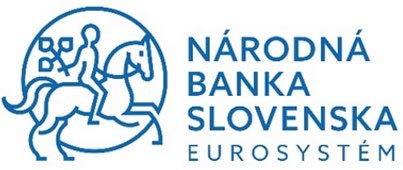 Organizácia podujatia EFA 2024 – European Finance Association, 51st Annual Meeting21. - 24. August 2024Opis predmetu zákazky - všeobecnePredmetom zákazky je celková organizácia podujatia EFA 2024, v rámci ktorého sa konferencie uskutočnia v Bratislave v dňoch 21.-24.8.2024. Prví účastníci pricestujú do Bratislavy už v utorok 20.8.2024 a večer bude pre nich určené prvé podujatie vo forme večere. Organizácia podujatia je rozdelená na dennú a večernú časť.Úlohou úspešných uchádzačov v oboch častiach zákazky bude komplexne pokrytie všetkých požiadaviek verejného obstarávateľa na kľúč, a to v rozsahu presne podľa opisu predmetu zákazky, ako je uvedený nižšie a v nadväzujúcich prílohách.O podujatí:EFA je medzinárodnou organizáciou združujúcou najvýznamnejších finančných expertov v oblasti bankovníctva, finančných trhov a investovania. Každoročne organizuje prestížnu medzinárodnú konferenciu, ktorá má celosvetovú účasť a sprievodný program zameraný na spoznávanie lokálnej kultúry. V roku 2024 sa uskutoční v Bratislave s očakávanou účasťou 750 osôb na hlavnú časť podujatia – konferencie. Maximálny počet osôb pre účely registrácie môže dosiahnuť 800 finančných odborníkov. Počet hostí počas podujatia v priebehu jednotlivých dní bude pohyblivý, keďže niektorí účastníci môžu prísť len na vybrané prednášky, resp. eventy v niektoré dni. Celkový počet hostí sa upresní najneskôr mesiac pred podujatím. Čestným hosťom konferencie EFA 2024 je nositeľ Nobelovej ceny za ekonómiu profesor Douglas W. Diamond, prezident EFA a ďalšie významné osobnosti z medzinárodného finančného prostredia. Konferencia sa organizuje každoročne v spolupráci s lokálnym organizátorom, ktorým je v tomto roku NBS (podpísaná zmluva o spolupráci).EFA podujatie je primárne konferenčným podujatím, ale sprievodné a večerné eventy sú neoddeliteľnou a veľmi dôležitou súčasťou, pretože slúžia na networking a ich úloha je vysoko reprezentatívna.Program celého podujatia je po celý čas fixný, rovnako aj časy coffee breakov a obeda. Štruktúru schváleného programu nájdete tu: https://efa2024.efa-meetings.org/program/. Pre komunikáciu na podujatí a súvisiacich formátov je univerzálny jazyk podujatia angličtina.Súčasťou podujatia bude aj promotion partnerov a sponzorov podujatia – dennej aj večernej časti, čo je dôležité viditeľne odkomunikovať na dostupných zvolených vizuálnych a komunikačných formátoch. Toto bude predmetom grafickej exekutívy konkrétnych formátov pri spolupráci s víťazným uchádzačom.Štruktúra podujatia, odhadovaný počet hostí na jednotlivých eventoch: UTOROK 20.8.24 – Doctoral supper, cca 25-30 osôb, Zylinder, Hviezdoslavovo nám., 19:00-22:00 hod.STREDA 21.8.24 – KONFERENCIA:	DOCTORAL TUTORIAL, cca 30 osôb, Radisson, 9:00-18:00 hod. EXECUTIVE COMMITTEE, cca 15 osôb, Radisson, od 16:00 hod.STREDA 21.8.24 -  REGISTRÁCIA + WELCOME RECEPTION, cca 450 osôb, Reduta, od 17:30 hod. ŠTVRTOK 22.8.24 – KONFERENCIA, cca 750 osôb, Reduta a Radisson BCH, 9:00–17:30 hod.ŠTVRTOK 22.8.24 – GET TOGETHER, cca 600 osôb, Aucafé, loď Pontón (prípadne iný vhodný návrh podľa výberu uchádzača), 18:30–22:00 hod.PIATOK 23.8.24 - KONFERENCIA, cca 750 osôb, Reduta a Radisson BCH, 9:00–17:40 hod.KEYNOTE ADDRESS, PRIZE CEREMONY, GENERAL ASSEMBLY, cca 550-600 osôb, Reduta, 16:00–17:40 hod.PIATOK 23.8.24 - CONFERENCE DINNER, cca 500 osôb, Baroková záhrada, BA hrad, 19:00-23:00 hod.SOBOTA 24.8.24 – KONFERENCIA, cca 350 osôb, Reduta a Radisson BCH, 9:00 – 12:30 hod.SOBOTA 24.8.24 – VOĽNÝ PROGRAM PO KONFERENCII podľa preferencií hostí, sprievodný program na spoznávanie hlavného mesta, hradený priamo hosťami.Účastníci budú prichádzať počas celého EFA podujatia od 20.8. až do 23.8.2024 priebežne, ich počet na dennej časti, t. j. konferenciách, je odhadovaný a môže kolísať.  Večerný event Conference Dinner je spojený s registráciou hostí, počet hostí je zafixovaný registráciou a o presnom počte hostí bude uchádzač informovaný po uzavretí registrácie, cca 3 týždne pred podujatím.  Ďalšie eventy Welcome Reception a Get Together sú voľné v otázke počtu a počet hostí je odhadovaný na základe predošlých ročníkov.Ubytovanie hostí je riešené samostatne a nie je predmetom zákazky. Podujatie je rozdelené na dennú časť a večernú časť. Denná časť podujatia je zameraná na odborné konferencie a bude sa paralelne uskutočňovať v dvoch lokalitách – Reduta a Radisson Blu Carlton Hotel v dňoch 21.8.-24.8.2024Streda 21.8.2024 – Reduta, Welcome reception spojená s hlavnou časťou registrácieVečerná časť podujatia je zameraná na networkingový a reprezentatívny účel a v rámci jednotlivých dní je plánovaná v 4 lokalitách Zylinder, Aucafé + loď Pontón (prípadne iný návrh uchádzača) a Bratislavský hrad v dňoch 20.8.-23.8.2024:Utorok 20.8.2024 – Reštaurácia Zylinder, Doctoral Supper (manažment podujatia)Štvrtok 22.8.2024 – Reštaurácia Aucafé a loď Pontón (prípadne iný návrh lokácie podľa výberu uchádzača), Get Together Piatok 23.8.2024 – Bratislavský hrad, Conference Dinner  Príloha č. 2 k Zmluve č. C-NBS1-000-096-497 o zabezpečení organizácie podujatia EFA – denná časťOrganizácia podujatia EFA 2024 – European Finance Association, 51st Annual Meeting21. - 24. August 2024 Opis predmetu zákazky – Denná časťZÁKLADNÉ CHARAKTERISTIKY KONCEPTU Konferenčná časť (t. j. denná časť) prebieha v 2 lokáciách – Reduta a Radisson Blu Carlton, ktoré bezprostredne susedia. Hostia sa medzi lokáciami voľne presúvajú podľa svojho výberu prednášok, prednášky sú v 9 miestnostiach: REDUTA, 5 konferenčných miestností, reportovaná kapacita : Veľká Koncertná sieň  (708 osôb), Malá sála (200 osôb), Stĺpová sieň/Galéria (250 osôb), Komorné štúdio (60 osôb), Zborovňa (90 osôb)RADISSON, 4 konferenčné miestnosti, kapacita: Symphony suite (80 osôb), Melody (80 osôb), Rhapsody (80 osôb), Carlton Hall (70 osôb)Presun hostí medzi lokáciami predpokladá samotná povaha podujatia – hostia si prednášky vyberajú a presúvajú sa medzi lokáciami, pohyb hostí nie je nijako regulovaný. Uchádzač zabezpečí logistiku výdaja obedov v lokáciách tak, aby nedošlo k pretlaku v jednej lokácii a malému počtu v druhej. Menu obedov a coffee breaky sú v oboch lokáciách zjednotené.  Catering v Redute je predmetom tohto obstarávania: účastník zabezpečí catering ním zvoleným spôsobom (napr. cateringovou spoločnosťou).   Catering v Radisson Blu Carlton: rezervácia a cena nie sú predmetom tohto obstarávania, ale zjednotenie menu s Redutou a manažment výdaja a podávania jedál, koordinácia debarasu a celkový manažment v rámci Radisson Blu Carlton je zo strany uchádzača na mieste a v čase prípravy podujatia nevyhnutný.Dopravu na eventy si hostia zabezpečujú po vlastnej linke alebo majú odporúčanie na partnerskú prepravnú spoločnosť (napr. taxislužbu). Koordináciu pohybu účastníkov medzi lokáciami zabezpečuje uchádzač.  V oboch lokáciách budú hostesi / hostesky s plynulou angličitnou (zabezpečí uchádzač), ale v priestoroch sa budú pohybovať ešte aj doktorandi (cca 15 osôb), ktorých zabezpečí verejný obstarávateľ a sú mimo kompetencie uchádzača. Ich úloha je koordinácia spíkrov v 9 konferenčných miestnostiach, doručenie prezentácií spíkrov včas pred samotnou prezentáciou, asistencia spíkrom. Tento tím doktorandov riadi a briefuje EFA zástupca. Uchádzač im zabezpečí len merchandise podľa opisu nižšie.STREDA 21.8.2024  KONFERENCIE – RADISSON BLU CARLTON hotel:cca 45 osôb, od 8:00 hod. registrácia, 9:00-18:00 h prednáškyStreda je rozbehovým dňom EFA podujatia: predpokladaná účasť hostí je spolu 45 osôb.V tento deň sa konferencie konajú len v lokácii Radisson Blu Carlton. Prebiehajú 2 denné časti programu, sú samostatné, nenadväzujú, a bežia v rôznych časoch: Doctoral Tutorial cca 30 osôb (Melody Suite)Executive Committee 12-15 osôb (Mirror Bar Salónik). Je potrebná registrácia účastníkov daného dňa (cca 45 osôb). DOCTORAL TUTORIAL, 9:00- 18:00 h, účasť, cca 30 osôb. Prvá časť konferencie pre doktorandov prebieha v Melody suite, školské sedenie, k dispozícií prezentačná technika v miestnosti8:00 – 9:00 – registrácia v hale hotela, coffee break v prechodných priestoroch hotela (pred konferenčnou miestnosťou)9:00 – 10:50 – konferencia10:50 – 11:30 – coffee break (káva, voda, snack)11:30 –12:50  – konferencia 12:50 – 14:20 – obed v hoteli14:20 – 15:40 – konferencia15:40 – 16:20 – coffee break (káva, voda, snack)16:20 – 17:40  – konferencia17:40 – 18:00 – záver18:00 – diskusia o udelení cien (4 predsedovia)EXECUTIVE COMMITTEE: začína o 16:00 hod., účasť 15-20 členov výkonného výboruv Mirror Bar Salónik, U-shape sedenie, digitálna projekciatoto stretnutie je diskrétne a jeho participanti sú po celý čas v priestoroch výlučne samiobčerstvenie požadované: formou pre-lunch/rich coffee break o 15:30 hod. (catering a nápoje sú na bočných stoloch v miestnosti, detto samoobslužný kávovar)k dispozícií prezentačná technika v miestnostiRegistrácia bude prebiehať v čase 8:00 – 15:30 hod. predpokladaná účasť v tento deň je 45 hostí. Po vstupe do haly hotela sa hostia zaregistrujú u hostesov (2 osoby) na registračnom pulte cez registračný systém prostredníctvom svojho QR kódu /alebo nejakého iného  jednoznačného spôsobu identifikácie, ktorý im bol poslaný vopred e-mailom. Tento e-mail pošle na databázu, ktorú dodá organizátor podujatia v xls úspešnému uchádzačovi, už samotný úspešný uchádzač. Mail s QR kódom / iným identifikačným formátom sa posiela všetkým prihláseným účastníkom, ktorí zaplatili účastnícky poplatok z emailu uchádzača založeného len na toto podujatie. Uchádzač sa stará o proces lokálnej registrácie účastníkov od momentu prevzatia finálnej .xls databázy, o komunikáciu s účastníkmi v prípade organizačných otázok a následne aj celú elektronickú registráciu na mieste podujatia po celý čas konferencie aj počas vybraných večerných podujatí Get Together a Conference dinner.Pri registrácii dostanú hostia: badge, obal na badge so šnúrkou na krk a itinerár celého podujatia, ktorý obsahuje kľúčové informácie k miestu, program konferencií a ponuku na sprievodné podujatia. Hostesi/HosteskyHostesi/hostesky majú po celý čas konferencie na sebe merchandise, aby bola zabezpečená ich dobrá vizibilita. Na lokácii v Radisson Blu Carlton je po všetky dni konferencie denne spolu minimálne 6 hostesov/hostesiek: 2 na registrácii a 4 v priestore, ktorí fungujú ako informátori. Merchandise majú na sebe po celý čas konferencie aj doktorandi, merchandise pre nich zabezpečí uchádzač.V priestore pred konferenčnými miestnosťami sú stojany na označenie miestností a navigácia pre ľahšiu orientáciu v priestore. Zároveň je v priestore umiestený aj branding podujatia. Po ukončení konferenčného programu Doctoral Tutorial a Executive Committee sa hostia presunú na Welcome reception do budovy Reduty. Ide o oficiálne otvorenie konferencie, preto je predpokladaná vysoká účasť hostí – cca 450 osôb. Tejto časti programu predchádza masívna registrácia hostí – až 450 osôb v priestoroch Reduty.STREDA 21.8.2024  WELCOME RECEPTION - REDUTACca 450 osôb, 17:30 – 22:00 hod.Welcome reception je oficiálnym otvorením celého podujatia EFA Meeting, preto je zaradené do dennej - konferenčnej časti podujatia. Plánované je pre cca 450 hostí a začína registráciou účastníkov konferencie. Ide o recepciu s voľnou účasťou hostí, a preto počet účastníkov môže byť aj vyšší. Koná sa v lokácii Reduta, kde ďalšie dni až do konca podujatia prebieha celodenná konferencia. Ide o formálne otvorenie celého štvordňového konferenčného podujatia so zameraním najmä na networking. Súčasťou je recepcia a program spojený s krátkym koncertom Slovenskej filharmónie. Hudobný scenár koncertu Slovenskej filharmónie,  ako aj úhrada za účinkujúcich v rámci koncertu nie je súčasťou obstarávania. Registrácia prebieha od 17:30 hod. vo vstupnom foyeri, očakáva sa nárazový príchod hostí, preto registračný proces musí byť hladký a rýchly, bez výrazného čakania. Registrácia prebieha digitálnou formou.Povinná štruktúra podujatia:od 17:30 hod. - formálne vítanie hostí: pred vstupom do budovy z Palackého ul. sú hostesi/hostesky v elegantnom oblečení, privítajú hostí a smerujú ich do budovy do vstupného foyer, kde prebieha registráciaod 17:30 – 19:00 hod. - vo vstupnom foyer beží registrácia dimenzovaná na počet 450 osôb v jednom čase, účastník sa preukáže unikátnym QR kódom/iným identifikačným formátom, ktorý obdržal a po úspešnej registrácii dostane badge na šnúrke a itinerár podujatia, minimálne 4 registračné spoty s obsluhouv priestore sa pohybujú ďalší hostesi/hostesky - 12 osôb, ktorí plnia funkciu informátorov a koordinátorov, majú na sebe merchandising podujatiaod 17:45 hod. – vo foyeri na poschodí medzi Veľkou koncertnou sieňou a Malou sálou je cateringový priestor a hosťom sa podáva welcome drink a fly občerstvenie (tento catering set-up z večera ostáva aj po ostatné dni – využíva sa na denný catering, obedy a coffee breaks)18:10 hod. - pred Veľkou koncertnou sieňou sú hostesi/hostesky v elegantnom oblečení, ponúkajú hosťom bulletin s programom koncertu a posúvajú ich do sálypred koncertom vystúpi na pódium moderátor večera (zabezpečí ho uchádzač), privíta hostí a pozve k sebe Prof. L. Pástora, ktorý oficiálne otvorí 51. EFA Meeting krátkym prejavomo 18:30 hod. začína koncert Slovenskej filharmónie, celkové trvanie je 30minútpo koncerte o 19:00 hod. začína recepcia: moderátor (zabezpečí ho uchádzač) pozve hostí na rautzačína recepcia v priestoroch foyer (medzi Veľkou koncertnou sieňou a Malou sálou) a taktiež v Malej sále, ktorá tiež slúži ako networkingový priestorsprievodný hudobný program po koncerte Slovenskej filharmónie už nie je vyžadovaný, na dotvorenie príjemnej atmosféry na socializáciu je postačujúca reprodukovaná hudba, ak uchádzač nenavrhne inakpo skončení recepcie o cca 22:00 hod. (príp. neskôr – možný presah do 00:00 hod.) hostia odchádzajú a priestor je potrebné expresne pripraviť na rannú konferenciu (upratať priestory, vypratať zariadenie z večerného podujatia a rozmiestniť konferenčný nábytok)k dispozícii musí byť VIP salónik, zariadený na špeciálne stretnutia a diskusie uzavretej spoločnosti; zariadený je dizajnovým nábytkom v lounge štýle, k dispozícii sú vybrané nápoje a malé občerstvenie. Zariadenie pre cca 10-12 osôb. ŠTVRTOK 22.8., PIATOK 23.8., SOBOTA 24.8.2024  KONFERENCIE - REDUTA, RADISSON BLU CARLTONspolu cca 750 osôb, prebiehajú paralelne v oboch lokáciách, od 9:00–18:00 hod.Štvrtok a piatok sú hlavné dni konferencie, na ktorých sa zúčastní oveľa vyšší počet hostí ako v ostatné dni - predpokladá účasť spolu pre obe lokácie je cca 750 hostí vo viacerých sekciách na rôzne finančné témy. Oproti strede, kedy konferencie boli len v Radisson Blu Carlton v 2 miestnostiach, teraz prednášky prebiehajú už na 2 lokáciách: v Radisson Blu Carlton a Reduta a bežia súbežne v 9 miestnostiach. REDUTA, 5 konferenčných miestností: reportovaná kapacita: Koncertná sieň (708 osôb), Malá sála (200 osôb), Stĺpová sieň/Galéria (250 osôb), Komorné štúdio (60 osôb), Zborovňa (90 osôb)RADISSON BLU CARLTON, 4 konferenčné miestnosti: Symphony (80 osôb), Melody (80 osôb), Rhapsody suite (80 osôb), Carlton Hall (70 osôb)Ostatné prenajímané priestory v oboch lokáciách budú mať funkciu zázemia, networking a catering priestorov. Reduta je epicentrom diania a je tu sústredená aj vyššia kapacita účastníkov ako v Radisson Blu Carlton-e, keďže priestor poskytuje viac možností. Dôležitou časťou je branding podujatia – tento je pre obe lokácie identický a využíva rôzne formáty v priestore (stojany pred miestnosťami, navigácia, logo podujatia, bannery, digitálne formy prezentácie sú vítané...).  Počty hostí štvrtok, piatok, sobotaV Redute bude vo štvrtok a v piatok cca 500 osôb + Radisson Blu Carlton cca 250 osôb = spolu cca 750 osôb.  V sobotu je odhad hostí nižší, cca 350, osôb na obe lokácie. Program končí o 12:30 hod. obedom (rich coffee break), následne majú hostia voľný program, ktorí si platia sami: možnosť využiť ponuku atrakcií mesta, ktorú si mohli vybrať od štvrtka (Reduta foyer, promo stolík poskytovateľa turistických služieb, možnosť spolupráce napr. s Bratislava mesto, BTB).Detaily k počtu odhadovaných osôb na lokáciách v daný deň sú vyššie: Štruktúra podujatia, odhadovaný počet hostíPROGRAM KONFERENCIE ŠTVRTOK, PIATOK, SOBOTA: obe lokácie (viď detailný popis dní)8:30 – 9:00 – Ranný coffee break9:00 – 10:30 – Konferencia10:30 – 11:00 – Coffee break11:00 – 12:30 – Konferencia  12:30 – 14:00 – Obed14:00 – 15:30 – Konferencia 15:30 – 16:00 – Coffee break 16:00 – 17:30 – Konferencia (štvrtok)16:00 – 17:40 – Konferencia (piatok)V sobotu 24.8.2024 oficiálny program sa končí na obed o 12:30 hod. obedom/rich coffee breakomSchválený a časovo fixný program nájdete tu: https://efa2024.efa-meetings.org/program/SPRIEVODNÝ PROGRAM SOBOTA 24.8.2024 – po 12:30 hod. Po ukončení konferencie obedom v sobotu popoludní majú hostia voľný čas, ktorý môžu stráviť spoznávaním Bratislavy a okolia. Niektorí sa v Bratislave zdržia do nedele, preto v rámci sprievodného programu im budú ponúknuté výlety v Bratislave a okolí. Sprievodný program vyberie a odporučí uchádzač: hostia si vyberajú podľa vlastného záujmu z pripravenej ponuky, možnosť spolupráce napr. s Bratislava mesto, BTB.Ponuka bude súčasťou promotion v Redute v promo zóne partnerov podujatia. Hostia si program hradia sami, ale koordinácia a príprava ponuky je na uchádzačovi. POPIS PRIESTOROVREDUTAVstupný foyer slúži na registráciu, kde hlavná časť registrácie prebehla počas Welcome reception v stredu 21.8. - až 450 osôb. V tomto vstupnom priestore prebieha registrácia naďalej aj ďalšie dni, so zachovaním odporúčaných min. 4 registračných spotov s technickou výbavou (čítačka QR kódov alebo iné technické riešenie jednoznačného spôsobu identifikácie), tablet, tlačiareň, predtlačené badge/s obsluhou 3 os. hostesi/hostesky na jeden spot. Požadovaný je aj technický support počas všetkých dní.  Vo vstupnom foyer je zároveň umiestený neprehliadnuteľný branding podujatia (môže byť aj pred vstupom do Reduty z Palackého). Branding podujatia nás sprevádza ďalej v priestore rôznymi formátmi: formou označenia miestností (priestorové stojany), Welcome stena s logami partnerov, navigácia, merchandise hostesov/hostesiek a ďalšie, ktoré budú navrhnuté uchádzačom. V tom istom priestore je aj promo zóna pre 4 partnerov podujatia (každý deň), ktorí majú k dispozícii stôl s brandingom, s dĺžkou minimálne 2 m a stoličky 2 ks/každý partner  – ladiace s dizajnom ostatného nábytku v priestore. Jeden stôl je vyhradený pre poskytovateľa voľného programu pre hostí v BA po oficiálnom skončení konferencie v sobotu 24.8.2024.Počet hostesov v Redute je 12 na registrácii a 12 osôb v priestore, keďže priestory Reduty sú členité a veľké. Hostesi/hostesky majú po celý čas na sebe merchandise, tak aby boli dobre odlíšiteľní od masy hostí. Fungujú ako informátori v priestore. Merchandise môže byť napríklad tričko, brandovaný top alebo iné podľa kreatívneho návrhu uchádzača. Hostesi/hostesky v priestore fungujú najmä ako informátori. Merchandise majú na sebe aj doktorandi, hoci neplnia nijako funkciu hostesov. Merchandise pre doktorandov zabezpečí uchádzač.Konferenčné miestnosti, kapacita, sedenie: Pred každou konferenčnou miestnosťou musí byť stojan s označením danej miestnosti, tak isto ako v Radisson Blu Carlton.  Veľká Koncertná sieň – 708 osôb, divadelné sedenieMalá sála – 200 osôb, classroom  Stĺpová sieň/Galéria – 250 osôb, classroom   Komorné štúdio – 60 osôb, divadelné Zborovňa – 90 osôb, divadelnéPredpokladaná účasť Reduta/ dni:Štvrtok 22.8. predpokladaná účasť cca 500 osôb. Piatok 23.8. predpokladaná účasť cca 500 osôb. Od 16:00 hod. je kľúčová prezentácia Keynote Address/Prize Ceremony/General Assembly, cca 550-600 osôb (všetci z oboch lokácií)Program je uvedený a moderovaný profesionálnym moderátorom  Sobota  24.8. predpokladaná účasť cca 200 osôb Bjornsonovo nádvorie: priestor spoločenský a na diskusiu, kde by mal prebiehať live stream z vybraných prednášok z Veľkej siene, špeciálne v piatok 23.8. je prezentácia Keynote Address, kde vystúpi nositeľ Nobelovej ceny za rok 2022 Prof. Douglas W. Diamond.Technicky je vybavená veľkou LED obrazovkou, kde prebieha prenos z prednášok a počas prestávok na LED-ke beží program dňa a strieda sa s loopom podujatia. Na nádvorí je hosťom k dispozícii aj malé občerstvenie a káva. Zariadené je loungovým nábytkom, ktorý sa hodí na účel tohto priestoru. Priestor je pripravený pre 70 osôb. V prípade, že bude využívané cateringom ako zázemie, je potrebné oddeliť priestory brandingom.Foyer prvé poschodie: medzi Veľkou koncertnou sieňou a Malou sálou na 1. poschodí je každý deň cateringový priestor, ktorý slúži na coffee breaky a obedy, zariadený je nábytkom na výdaj stravy, servírovacími pultami a cateringovým nábytkom dimenzovaným pre verzie  cca 500 osôb.Technická poznámka: príprava priestoru cateringu musí byť hotová už v stredu 21.8.2024, keďže v priestoroch Reduty sa tento deň vopred koná Welcome reception (od 17:30 hod.), pre ktorú sa využíva nábytok pripravený na catering nasledujúcich dní konferencie. Preto aj z tohto dôvodu musí byť zvolený nábytok vo foyeri reprezentatívny na účely Welcome reception. Set-up cateringu ostáva od stredy až do konca podujatia 24.8. nezmenený.Priestor mimo konferenčných: bude umiestnená navigácia formou LCD obrazoviek, alebo iná forma podľa návrhu;  ďalší branding podujatia je žiaduci :napr. forma 3D loga  podujatia, Welcome stena s logami partnerov, bannery – podľa návrhu. Všetky formáty sú identické v oboch lokáciách (nie však počet, vzhľadom na odlišnú veľkosť lokalít).VIP salónikZriadený na špeciálne stretnutia a diskusie; zariadený príjemným odľahčeným nábytkom s vybranými nápojmi (alko, nealko) a malým občerstvením, loungové sedenie v dizajnovom štýle, vzhľadom na vysokú reprezentatívosť miestnosti. Zariadenie pre cca 10-12 osôb.  POPIS PRIESTOROVRADISSON BLU CARLTON Konferencie: prebiehajú v 4 miestnostiach s plnou technickou výbavou: LED, projekcia, plátno, pred prezentáciami bežia vizitky spíkrov, každá miestnosť má po celý čas vlastného technika a video réžiu. Zvučenie spíkrov nie je potrebné. V Carlton Hall je pódium s LED obrazovkou. Streda  21.8. predpokladaná účasť cca 45 osôbŠtvrtok 22.8. a Piatok 23.8. predpokladaná účasť cca 250 osôb Sobota 24.8. predpokladaná účasť cca 150 osôbKapacita miestností (reportovaná, Radisson):Symphony suite (80 osôb), Melody (80 osôb), Rhapsody (80 osôb), Carlton Hall (70 osôb) - spolu reportovaná kapacita 310 osôb. Registrácia beží rovnako ako v stredu aj po tieto dni, celý deň. Hostesi/hostesky ostávajú aj tieto dni v počte 2 osoby na registrácii a 4 osoby v priestore. Hostesi/hostesky majú po celý čas na sebe merchandise, tak aby boli dobre odlíšiteľní od masy hostí. Fungujú ako informátori v priestore. Merchandise môže byť napríklad tričko, brandovaný top, šiltovka alebo iné podľa kreatívneho návrhu uchádzača. Hostesi/hostesky v priestore fungujú najmä ako informátori. Merchandise majú na sebe aj doktorandi, hoci neplnia nijako funkciu hostesov. Merchandise pre doktorandov zabezpečí uchádzač.Catering – coffee breaky a obed sú pred prednáškovými sálami (rovnako ako v stredu) a v Savoy reštaurácii. Menu cateringu je identické s Redutou. Branding priestorov v Radisson je rovnaký ako v Redute podľa nastavenej komunikačnej línie. Hostia sa voľne pohybujú medzi lokáciami podľa preferencie prednášok.V sobotu oficiálny program konferencií a celé podujatie končí o 12:30 hod. obedom v podobe rich coffee break; hostia majú ďalej individuálny program a možnosť navštíviť turistické atrakcie, ktoré im boli ponúknuté. Aktivity si hradia sami. PODROBNÝ ZOZNAM POŽIADAVIEKPLATÍ PRE OBE LOKÁCIE, REDUTA AJ RADISSON po celý čas trvania podujatiaRegistrácia hostí: email a na mieste podujatia – denná aj večerná časť, cca 800 osôbZabezpečenie kompletnej registrácie hostí, ktoré zahŕňa: email s registračným  check-in QR kódom /alebo nejakým iným jednoznačným spôsobom identifikácie, ktorý bol poslaný e-mailom pred podujatím a následneelektronická registrácia priamo na mieste podujatia,  v lokáciách počas celého trvania podujatia.Detailný popis úlohy uchádzača pre registráciu: NBS po zaplatení účastníckych poplatkov doručí vybranému úspešnému uchádzačovi xls databázu registrovaných účastníkov podujatia (na viackrát, podľa uzávierky prihlášok).Uchádzač vytvorí komunikačný e-mail, z ktorého pošle mailing na databázu účastníkov s registračným check-in QR kódom /alebo nejakým iným jednoznačným spôsobom identifikácie.Uchádzač rieši celú elektronickú registráciu v lokáciách na mieste podujatia po celý čas: konferencie aj vybrané večerné podujatia Get Together a Conference dinner.Požiadavka na vopred predtlačené badge, kvôli rýchlemu priebehu registrácie na mieste Registrácia hostí na konferenciu na mieste prebieha v oboch lokáciách paralelne po celý čas konferencie (Reduta, Radisson) a zahŕňa aj registráciu hostí priamo na mieste podujatia v lokáciách, ktorí nie sú v poskytnutej xls databáze (predpokladá sa veľmi nízky počet takýchto hostí – cca 10 osôb)Doplnenie informácie ku komunikácii s účastníkmi: majú k dispozícii 3 druhy emailov pre rôzne otázky: EFA mail: EFA otázky a membership, v kompetencii EFA registračný mail, uchádzač: email, určený na otázky k registrácii a poslanie QR kódu/ alebo nejakého iného jednoznačného spôsobu identifikácie (viď vyššie)organizačný mail, NBS - organizačné otázky k účasti na konferencii, napr. víza pre pobyt v krajine, ubytovanie, lokácie apod.Odhadované počty hostí na registráciu podľa lokáciíRadisson Blu Carlton – od stredy 21.8.2024, od 8:00 hod. foyer hotela, 1 spot x 2 hostesi/hosteskyStreda 21.8. – cca. 45 osôb na registráciu Štvrtok 22.8. – cca. 100 osôb odhadovaných na registráciu  Piatok 23.8. – cca. 50 osôb Sobota 24.8.Reduta – od stredy 21.8.2024, od 17:30 hod. dni konferencie štvrtok – sobota od 9:00 hod. vstupný foyer, 4 spoty x 3 hostesi/hostesky na jeden spot, dimenzovať na minimálne 450 osôb, s požiadavkou na hladký a rýchly priebeh registrácie, odovzdávanie predtlačených badge-ov, a itinerárov hosťomStreda 21.8. – cca. 450 osôb, pred Welcome reception Štvrtok 22.8. – cca. 100 a viac osôb odhadovaných na registráciu  Piatok 23.8. – cca. 50 osôb počet odhadovaných na registráciu Sobota 24.8. Pre dennú registráciu je potrebné zabezpečiť:elektronická registrácia hostí, registračný systémspracovanie databázy hostí pre elektronickú registráciutablety s aplikáciou na registráciu v minimálnom počteReduta – minimálne 4 ks STR,  minimálne 2 ks ŠTV a PIA, 1 ks SORadisson Blu Carlton – 1 ks STR, 2 ks ŠTV a PIA, 1 ks PIA  mobilný terminál so snímačom QR kódov / čítačka nejakého iného jednoznačného spôsobu identifikácie v minimálnom počteReduta  - 4  ks STR, 2 ks ŠTV a PIA, 1 ks SORadisson Blu Carlton – 1 ks STR, 2 ks ŠTV a PIA, 1ks SO tlačiareň, pre prípad tlače rovno na mieste, minimálne: Reduta - 4 ks STR, 2 ks ŠTV a PIA, 1 ks SO  Radisson Blu Carlton – 1 ks STR, 2 ks ŠTV a PIA, 1 ks SO predtlačené badge pre účastníkov s menami, cca 800 ks manažment tlače badge-ov (databázu pripraví a dodá uchádzačovi verejný obstarávateľ)badge pre participujúcich doktorandov na celé podujatie, spolu 15ks technický support počas registrácie a všetkých dní: Reduta - minimálne 2 osoby STR, 1 osoba ŠTV, PIA, SORadisson Blu Carlton minimálne 1 osoba  STR, ŠTV, PIA, SO Pre Večerné eventy je na registráciu na mieste podujatia potrebné zabezpečiť:Get together: registrácia bude prebiehať pred vstupom na lokáciu/lokácie (podľa návrhu uchádzača v rámci Večernej časti podujatia), dimenzovaná na počet 600 osôb, 2 spoty, 6 hostesiek/hostesovPre registráciu je potrebné zabezpečiťelektronická registrácia hostí, registračný systém tablety s aplikáciou na registráciu v minimálnom počte 2 ks.mobilný terminál so snímačom QR kódov/čítačka nejakého iného jednoznačného spôsobu identifikácie v minimálnom počte 2 ks.Conference dinner: registrácia bude prebiehať pred vstupom na lokáciu – Bratislavský hrad, Baroková záhrada, dimenzovaná na počet 500 osôb , 2-4 hostesiek/hostesovelektronická registrácia hostí, registračný systém tablety s aplikáciou na registráciu v minimálnom počte 2 ks.mobilný terminál so snímačom QR kódov/čítačka nejakého iného jednoznačného spôsobu identifikácie v minimálnom počte 2 ks.Pričom ak bude na registráciu na mieste podujatia potrebný nábytok, tento zabezpečí víťazná agentúra pre Večernú časť podujatia.  Catering REDUTA Produkčné zabezpečenie cateringových služieb od dodávateľa, ktorý ich zabezpečí  komplexne a počas celého trvania podujatia: 3 x coffee breaks, obedy a vybavenie VIP salónika malým občerstvením po celý čas konferencieNávrh menu, návrh nealko teplých a studených nápojov ku coffee breaku aj obedom, ktoré budú podávané počas eventuNávrh menu musí zahŕňať minimálne:Coffee breaks – štvrtok, piatok, sobota: Prvý coffee break: v rozsahu káva, čaj, cookie/alebo slané malé pečivo, pre 170 osôb ŠTV a PIA; pre 125 osôb SODruhý coffee break: nealkoholické nápoje a teplé nápoje bez limitu, slané a sladké pečivo – 2 ks + 1 ks, Ovocie 100g/osoba, pre 400 osôb ŠTV a PIA; 200 osôb SOTretí coffee break: nealkoholické nápoje a teplé nápoje bez limitu, slané a sladké pečivo – 2 ks + 1 ks, Ovocie 100g/osoba, pre 500 osôb ŠTV a PIA; 200 osôb SOObedy – štvrtok, piatok, sobota: štvrtok, piatok: bufetové stoly: studený bufet, teplý bufet 3 druhy mäsa, 1x vegetariánska strava, šalátový bar, prílohy, dezerty, nealkoholické nápoje a teplé nápoje, pre 500 osôb Studený bufet a teplý bufet 500g/osoba (3 druhy mäsa + 1x vegetariánska alternatíva) a vrátane zohľadnenia intolerancií  Šalátový bar 50g/osoba – 2 druhyDezertný bar 120g/osoba – 3 druhyNealkoholické nápoje a teplé nápoje k jedlu, kolový nápoj, minerálka, káva, čaj, ochutená voda Sobota: obed formou rich coffee break: studený bufet, šaláty; teplý bufet, prílohy, dezerty, pre 200 osôbMalé občerstvenie a nápoje alko-nealko do VIP salónika – počas večera zabezpečiť výber malých finger foods na občerstvenie, rovnako umiestniť výber alko a nealko nápojov a príslušenstva a starať sa priebežne o dokladanie jedla, čistotu priestoru a dopĺňanie nápojov po celý časFinger foods, minimálne 40 g porcie, min. 5 druhov, vrátane vegetariánskych verzií a bezlepkovej, bezlaktózovej verzieLokálne minerálne vody, sýtené, nesýtenéPrírodné limonády - rôzne druhyTeplé nápoje: čaj, káva, cukor, mlieko, medPivo (alko, nealko), víno Pre cca 12 osôb Personálne zabezpečenie: Manažér, personál - obsluha, technický personál, kuchári, vrátane someliérovMinimálne požadované personálne zabezpečenie obsluhy je 20 čašníkovPersonálne zabezpečenie zahŕňa aj potrebný počet kuchárov na prípravu, technický personál, event manažéra cateringuZabezpečenie inventáru, technológií a doprava:Uchádzač zabezpečí všetok potrebný inventár, technológie, a čistenie inventáruUchádzač zabezpečí zvoz a vývoz, dopravu jedla a nápojov napr. prostredníctvom cateringovej agentúry, ak nebude catering poskytovaný priamo lokáciouUchádzač zabezpečí v priestoroch Reduta stravu pre staff konferencie, ktorý je na oboch lokáciách (Reduta, Radisson Blu Carlton) celý deň (v dňoch štvrtok, piatok, sobota): hostesi/hostesky, technický personál, produkčný personál, ako aj pre doktorandov RADISSON BLU CARLTON Manažment cateringu, koordinácia a komunikácia na mieste podujatia počas všetkých dní a všetkých konferencií v harmonograme schváleného fixného programu konferencií, vrátane občerstvenia na Executive committee Informovanie o WIFI všetkých účastníkov podujatia NábytokREDUTAOd uchádzača sa očakáva vybavenie celého priestoru lokácie nábytkom celý čas do konca podujatia; pre cateringový nábytok platí, že je použitý už pre Welcome reception, je potrebné toto skoordinovaťNábytkom sa vybavuje: vstupný foyer – registrácia, cateringový priestor - foyer medzi Veľkou koncertnou sieňou a Malou sálou (zároveň slúži aj na Welcome reception v stredu  večer), 5 konferenčných miestností, Bjornsonovo nádvorie a  VIP salónik umiestniť dostatočný počet stand by (SB) stolov pre denný catering aj do vstupného foyeraRegistrácia:  zabezpečiť na registráciu stoličky (4 spoty, po 3 osoby + tech. support po celý čas), 12 ks, dizajnové (trendové, štýlové, hodiace sa k celkovej atmosfére eventu)Stolíky pre partnerov podujatia, foyer: 4x  dizajnový stôl, jeden s minimálnou šírkou 2 m + 2 stoličky hodiace sa, branding – všetko ladiace s dizajnom ostatného nábytku v priestore, Catering: lokácia musí byť uchádzačom zariadená nábytkom, ktorý poskytuje možnosť sedenia pre minimálne 80% hostí a pre zvyšných 20% hostí musí byť zabezpečené státie pri SB stoloch. Každý hosť musí mať možnosť si položiť nápoj alebo jedlo na stôl, či už stand by stôl alebo kaviarenský stôl. Počet stolov musí reflektovať možnosť usadenia alebo státia pri stole pre minimálne 500 osôb. Zabezpečenie výdajných pultov pre jedlo, bufetových stolov. Uchádzač navrhne dizajnové riešenie bufetových stolov a vylúči využitie štandardných obrusovaných bufetových cateringových stolov alebo stolov s návlekmi, s ohľadom na reprezentatívnosť Welcome reception (streda 21.8.) a zároveň denný catering konferencií. Zabezpečenie stolov, SB stolov a stoličiek. Preferuje sa verzia dizajnových (trendových a hodiaciach sa k štýlu eventu) eventových nábytkov, nábytok by mal pôsobiť elegantne s ohľadom na dispozíciu a štýl priestoru a celkovo byť zladený s nábytkom v konferenčných miestnostiach Zabezpečenie/príprava barov pre nealko – kombinácia existujúceho baru v priestore a ďalšieho baru tak, aby bol zabezpečený hladký výdaj nápojov  SB stoly, barová stolička priehľadná, kaviarensky stôl, stolička priehľadná, sklenený bufet pre  500 osôb, s ohľadom na % pomer, uvedený vyššie Konferencie: 5 miestností: Veľká koncertná sieň, Malá sála, Stĺpová sála/Galéria, Zborovňa, Komorné štúdioNábytok pre prednášajúcich a technika, stolík SB a barová stolička pre prednášajúceho; pre technika: stolík a stolička technická réžia - 5x Malá sála: stolička priehľadná alebo iná 100 ks, stoly 50 ks, classroomStĺpová sála / Galéria: stolička priehľadná alebo iná 250 ks, stoly 125 ks, classroomna balkón Stĺpovej sály / Galérie: 15 ks SB, 50 ks barové priehľadné alebo iná, classroomZborovňa – stolička priehľadná 90 ks alebo iná, divadelné sedenie Komorné štúdio – stolička priehľadná alebo iná 60 ks, divadelné sedenieBjornsonovo nádvorie: dizajnové a lounge sedenie ladiace s priestorom pre 70 osôb, cateringový nábytok pre - malé občerstvenie a káva, set pre technika: stôl a stolička réžiaVIP salónik: zabezpečenie nábytku do VIP salónika pre cca 10-12 osôb, preferuje sa dizajnový nábytok Zázemie: zabezpečenie vybavenia priestoru zázemia pre organizátora, 1 miestnosť Reduta, môže byť aj pôvodným nábytkom z lokácieStĺpiky na ohraničenie priestoru, 10 mKompletné služby: doprava, dovoz/odvoz, inštalácia/deinštalácia, vypratanie priestorov,  personálne zabezpečeniepríprava fajčiar zóny a popolníky pred budovoupotrebné zabezpečiť do priestorov smetné koše na separovaný odpad RADISSON BLU CARLTON Nábytkom vybavuje uchádzač: vstupný foyer – registrácia, 4 konferenčné miestnosti sedenie pre technika a prednášajúceho, zázemieRegistrácia:  dizajnové stoly 2 x 160 x 110 cm  + k stolu 2 stoličky Nábytok do konferenčných miestností: nábytok pre prednášajúcich a technika, stolík SB a barová stolička pre prednášajúceho; pre technika: stolík a stolička technická réžia – 4 x – môže byť použitý aj nábytok od Radisson Blu CarltonZabezpečenie vybavenia priestoru zázemia 2 miestnosti Radisson Blu Carlton, môže byť aj pôvodným nábytkom Radisson Blu CarltonTechnická výbava, osvetlenie a ozvučenie priestorov REDUTA Od uchádzača sa očakáva technická výbava, ozvučenie a osvetlenie priestorov, v ktorých sa podujatie uskutočníAgregát – v prípade potreby pre catering a techniky lokácieNevyhnutná technická výbava všetkých konferenčných miestností: LED/projektor detail viď nižšie, plátno, NTB, clicker a technik počas celého dňa všetky dni konferencie; požiadavka na LED obrazovky v Redute je minimálne v miestnostiach: Veľká a Malá sála, Stĺpová sieň. Veľká koncertná sieň: plné osvetlenie, ozvučenie, vrátane prenosu live stream, kabeláž, príslušenstvo, obsluha personálom, technikUvedené sú minimálne požiadavky na techniku, prijateľný je kvalitatívne vyšší ekvivalent podľa kreatívneho konceptu, teda s rovnakými alebo lepšími parametrami: osvetlenie, plocha LED obrazoviek spolu minimálne 40m2, súvisiaca traverzová konštrukcianáhľadový monitor pre speakravideo réžia, Video server, PPT laptop, Mini cue prezenter, Mix console set, wireless mic 4 ks,  TW audio Vera 12 ks, TW audio 4 ks, Power Soft 2 ks, 2ks Kamerykabeláž, príslušenstvoMalá sála: video, osvetlenie, ozvučenie, kabeláž, príslušenstvo, obsluha personálom, technik: osvetlenie, LED obrazovka s plochou min 15m2, kabeláž, náhľadový monitor pre speakravideo réžia, Video server, PPT laptop, Mini cue prezenter, Mix console set, wireless mic 4 ks, aktiv repro 6 ksStĺpová sála: video, osvetlenie, ozvučenie, pódium, kabeláž, príslušenstvo, obsluha personálom, technik: svetlá pódium 6x4 m, 60 cm výška + schodíkytraverzová konštrukcia, LED obrazovka s plochou min 15m2,  náhľadový monitor pre spíkravideo réžia, Video server, PPT PC, Mini cue prezenter, Mix console, wireless mic 4ks, Aktiv repro 6 kskabeláž, príslušenstvoZborovňa: video, pódium, ozvučenie bez rečníkov, kabeláž, príslušenstvo, obsluha personálom, technik pódium, projektor,  projekčná 3x1,8 mnáhľadový monitor pre speakravideo réžia, PPT PC 2x, Mini cue prezenter, mix console set, wireless mic 2 ks, aktiv repro 2 ks Komorné štúdio: video, ozvučenie bez rečníkov, kabeláž, príslušenstvo, obsluha personálom, technik projektor,  projekčná plocha 3x1,8 mnáhľadový monitor pre spíkravideo réžia,  PPT laptop, Mini cue prezenter, Mix console, Aktiv repro 2 ksOstatné priestory/mimo foyer:Bjorsonovo nádvorienavigácia v priestore: LCD, video, osvetlenie, ozvučenie, kabeláž, príslušenstvoMontáž a demontáž, obsluha celý čas konferencií, doprava/cargoZriadiť vlastnú Wifi konferencie v ReduteZabezpečenie vysielačiek po celý čas (min. 10 kusov)V prípade, že chce uchádzač na základe svojho návrhu rozšíriť technickú výbavu, doplní do popisu konceptu a tiež do rozpočtu.RADISSON BLU CARLTON Nevyhnutná technická výbava všetkých konferenčných miestností: uvedené sú minimálne požiadavky na techniku, prijateľný je kvalitatívne vyšší ekvivalent podľa kreatívneho konceptu, teda s rovnakými alebo lepšími parametrami: digitálna projekcia: projektor, plátno 2,5 x 2m min./alt LED obrazovka, NTB, clicker, v Carlton Hall preferenčne LED obrazovka, minimálne však plátno s min. rozmermi 2.5x2mvideo réžia, zvučenie (bez ozvučenia rečníkov), notebookzabezpečenie technika, ktorý je po celý čas prítomnýCarlton hall: LED obrazovka /alt projektor a plátno s rozmermi min. 2,5 x 2m, video - náhľadový monitor, video réžia, PPT laptop, mini cue prezenter; audio - mix consolte, wireless mic 4 ks, Aktiv repro 6 ks, svetlá, kabeláž, príslušenstvozvučenie rečníkov v miestnostiach Radisson nie je potrebnéMontáž a demontáž, obsluha celý čas konferencií, doprava/cargoZabezpečenie vysielačiek po celý čas konferencií (min. 5 kusov)V prípade, že chce uchádzač na základe svojho návrhu rozšíriť technickú výbavu, doplní do popisu konceptu a tiež do rozpočtu.   Návrh vizuálnej identity podujatia Uchádzač vypracuje vizuálny koncept celého podujatia a následne produkčne aj zabezpečí samotnú jeho realizáciu. Je potrebné zabezpečiť tieto formáty: návrh kompletnej brand identity celej dennej časti podujatia a jej rozpracovanie na formáty: animované, grafické, tlačené formáty, priestorové formátybranding priestoru registrácie a ostatných priestorov: výrazný a viditeľný vo vstupnom foyeri pri registrácii. Prekrytie priestoru o približnej veľkosti 15 x 3m brandingom – jeho účelom je zakryť existujúcu šatňu za miestom s registráciouďalšia priestorová grafika podľa návrhu uchádzača, ktoré celkovo zvýšia vizuálnu úroveň podujatia: napr. Welcome stena, logo podujatia zo styroduru, branding stolov, vstupná brána, iné formyoznačenie miestností konferencií: 3D stojany pred konferenčné miestnosti / iné podľa návrhu uchádzačaReduta – 5 ks Radisson Blu Carlton – 4 ks   grafika navigácie na LED obrazovky v priestore: v Redute a Carltone môže byť umiestených mimo priestor konferencií 5 ks LCD 55‘‘, ktoré chceme využiť na navigáciu; uchádzač však môže navrhnúť aj iné, viac hodiace sa riešenie/formát (napr. touch screen totem, iné, v tom prípade treba počítať so zápožičkou zariadenia a súvisiacou technikou)animované formáty: image loop podujatia, loop „partneri podujatia“, animovaný, 1min., požaduje sa aj návrh kontentu a prípravná textácia + produkciastatické vizuálne predely medzi prezentáciami ako upútavky na ďalšiu prezentáciu, statické/animované pred prezentáciou – 100 ks adaptácií merchandise podujatia: navrhne uchádzač (akceptovateľné sú napr. tričká a šiltovky), kreatíva a produkcia, v počte ks pre všetkých hostesov/hostesky, ale aj doktorandov + rezerva +  reprezentačné účely; počet ks: hostesi/hostesky pre obe lokácie, min 30 ks počet ks: doktorandi pre obe lokácie: 15 ks rezerva pre hostesov/hostesky, minimálne 25kspočet merchandise na reprezentačné účely: 100ks itinerár podujatia v podobe letáku (ideálne skladací do veľkosti badge do PVC puzdra na šnúrke spolu s badge-om), grafika, obsah, textácia v EN, produkcia:  800 ksbrandované šnúrky na krk s obalom na badge a itinerár pre každého účastníka s brandinom: 800 ksbadge pre hostesov/hostesky aj doktorandovmenovky na stoly pre účastníkov Executive Committee stojace na stole, počet 15 ks  (podľa dodaného zoznamu účastníkov)písacie pomôcky: brandované notesy a perá pre všetkých účastníkov podujatia, minimálne 800 kstlačená brožúra s kompletným programom konferencie: 700ks brožúr so špecifikáciou: finálny formát A5, V1, 92 strán A5, tj 23 listov A4, 4+4, 135 ONL - len tlač; pripravené finálne press data dodá Obstarávateľpoužité fotografie a footage z image/video bankov – vysporiadané autorské  právaVybrané grafické formáty budú obsahovať aj logá partnerov / sponzorov konferencie  (bude predmet exekutívy grafiky podujatia)Personálne a technické agentúrne zabezpečenie Uchádzač zabezpečí kompletné pokrytie požiadaviek na event a organizačné a personálne zabezpečenie eventu na kľúč: kreatívny koncept a kreatívny tím, accounting, print a produkcia všetkých druhov formátov, event manažment a kompletná exekutíva eventu (doprava, inštalácia, deinštalácia, montáž, príprava/set up priestorov 20.8.2024 (prípravný deň), vypratanie priestorov, odborné a pomocné práce a personál)špecifikovanie počtu osôb a ich funkcií na organizácii eventu, uvedenie kontaktných osôb zabezpečenie ohlášok na mesto  súvisiacich s organizáciou podujatia, zabezpečenie vstupov pre vozidlá subdodávateľov zabezpečenie vysielačiek po celý čas v oboch lokáciách (min. 15 kusov denne, z toho 10 kusov Reduta, 5 kusov Radisson Blu Carlton)fotograf konferenčnej časti podujatia po celý čas, alt. streda-piatok, výstupy podľa dohody s verejným obstarávateľommanažment Keynote Address / Prize Ceremony v Reduta v piatok 23.8. – doručenie ceny do priestorov Reduty a ďalšie aktivity s tým súvisiace moderátor - kľúčová konferencia v piatok Keynote Address  /Prize Ceremony je uvedená a riadená moderátoromdatabázový manažment: príprava databázy na emailing pre check-in QR kód alebo nejaké iné technické riešenie jednoznačného spôsobu identifikácie, príprava databázy pre elektronickú registráciu konferencií, Get Together, Conference dinner, dietary apod.update webstránky EFA: cez jednoduché rozhranie doplnenie lokálnych informácií do webu EFAupload kontentu do Conference 4 me aplikácie: branding, kľúčové informácie zabezpečenie partnerskej prepravnej spoločnosti (napr. taxi služby), ktorú si budú hostia kontaktovať a uhrádzať sami na základe dodaných referencií a popisu k danej službe od uchádzačazabezpečenie požiarneho dozoru v Radisson Blu Carlton počas celého trvania podujatia – štvrtok a piatok 22. - 23.8. (nad 300 osôb), od 9hod- 17hod, 2 osobyvýber / selekcia ponuky 5 balíčkov turistických atrakcií pre účastníkov podujatia v sobotu po ukončení konferencií, ktoré si budú hostia objednávať a platiť samiwifi konferencie v Radisson Blu Carlton zabezpečí verejný obstarávateľ, ale doručenie informácie hosťom o Wifi je úloha uchádzačadoručovanie potrebných denných informácií hosťom konferencieHostesky a hostesovia – konferencia Uchádzač sprostredkuje pre dané podujatie pre obe lokácie na celý čas podujatia minimálny počet 30 hostesov / hostesiek  s plynulou angličtinou, ideálne genderovo vyrovnaných  Sprievodný program Sobota 24.8.2024 – po 12.30 hodvýber partnera na tento typ podujatia (komerčný, inštitúcia)manažment ich promotion v lokácii Reduta koordinácia výberu ponuky/ponukových balíčkov  OSOBITNÝ ZOZNAM POŽIADAVIEK PREWELCOME RECEPTION REDUTAHostesky a hostesoviaUchádzač sprostredkuje pre danú časť podujatia:minimálny počet 4 hostesiek alebo hostesov s plynulou angličtinou, ideálne gendrovo vyrovnaných, ktorí budú pred budovou Reduty a pri vchode do Veľkej siene na vítanie hostí (nesúvisí s registráciou), týmto hostesom / hosteskám uchádzač zabezpečí elegantné formálne oblečenie, prípadne iné uchádzačom navrhnuté oblečenie, ktorým podporí korporátnosť podujatia (ženy: elegantné šaty alebo kostým 1 farba (BW), muži čierny smoking)12 hostesov, ktorí sú na 4 registračných spotoch pri registrácii hostí, v čase od 17:30 – cca 22 hod (čistý čas bez briefingu) ďalších cca 12 hostesov, ktorí majú informačnú úlohu pre hostí recepcie, pohybujú sa v priestoreHostesi v priestore a na registrácii (t.j. všetci, okrem 2 pri vstupe do Reduty a Veľkej siene) aj počas Welcome reception majú na sebe merchandise Zabezpečenie cateringu pre 450 osôbProdukčné komplexné zabezpečenie cateringových služiebNávrh menu, návrh welcome drinku (alko, nealko), welcome občerstvenia, alkoholických a nealkoholických nápojov, ktoré budú podávané počas eventuNávrh menu musí zahŕňať minimálne: Fly občerstvenie/studený a teplý finger food: minimálne 40 g porcie, minimálne 5 druhov, vrátane vegetariánskych verzií a bezlepkovej, bezlaktózovej verzie, minimálne  750 ks  pri ponuke 5 druhov Servírovaný cocktail studený: minimálne 80 g porcie, minimálne 6 druhov vrátane vegetariánskych verzií a bezlepkovej, bezlaktózovej verzie, minimálne 182 porcií z každého druhu pri ponuke 6 druhov jedál, banketové pečivo pre 450 osôb vrátane bezlepkového pečiva.Hlavné jedlá – flying buffet alebo bufet: musí obsahovať mäsové jedlo 2x, rybu a vegetariánske jedlo v pomere 2:1:1. Rovnako aspoň jedno jedlo musí spĺňať podmienky bezlaktózového a bezlepkového jedla. Gramáže hlavného jedla: od 120-150 g/porcia, minimálne 626 porcií.Dezerty: 4 druhy dezertov v gramáži 60-90 g pre 450 osôb. Prípadne kombinované s petit fours v nižšej gramáži vo vyššom počte.Malé občerstvenie a nápoje alko-nealko do VIP salónika – počas večera zabezpečiť výber malých fingerov na občerstvenie, rovnako umiestniť výber alko a nealko nápojov a príslušenstva a starať sa priebežne o dokladanie jedla, čistotu priestoru a dopĺňanie nápojov po celý časFinger foods, minimálne 40 g porcie, min. 5 druhov, vrátane vegetariánskych verzií a bezlepkovej, bezlaktózovej verzieLokálne minerálne vody, sýtené, nesýtenéPrírodné limonády- rôzne druhyTeplé nápoje: čaj, káva, cukor, mlieko, medPivo (alko, nealko), víno Pre ca 12 osôb Ponuka nealkoholických nápojov:  ponuka nealkoholických nápojov musí pozostávať z balíka, ktorý ma neobmedzené množstvo spotreby a zahŕňa minimálne: Sýtená a nesýtená lokálna minerálka, Tri druhy džúsov alebo remeselných nealkoholických nápojov lokálnej výroby, Sýtené nealkoholické nápoje, Prírodné limonády s ovocím 3 druhy, Teplé nápoje- Espreso káva , mlieko, cukor, výber čajov, cukor, med.Ponuka alkoholických nápojov: ponuka alkoholických nápojov musí zahŕňať Welcome drink alko aj nealko verzia pre 450 osôb,Vínny bar: biele, ružové, červené víno; ponuka minimálne piatich druhov slovenských vybraných vínPivo: alko aj nealko verziu.Personálne zabezpečenie: Manažér, personál – obsluha, technický personál, kuchári, vrátane someliérovMinimálne požadované personálne zabezpečenie obsluhy je 20 čašníkov pre 450 hostíMinimálny počet someliérov pre vínny bar sú dvaja someliériPersonálne zabezpečenie zahŕňa aj potrebný počet kuchárov na prípravu, technický personál, event manažéra cateringu.Zabezpečenie inventáru, technológii a doprava:Uchádzač zabezpečí všetok potrebný inventár, technológie a čistenie inventáru.Uchádzač zabezpečí zvoz a vývoz, dopravu jedla a nápojov napr. prostredníctvom cateringovej agentúry, ak nebude catering poskytovaný priamo lokáciou.Strava pre personál počas organizácie eventu.Program večera, moderátorZabezpečiť po koncerte príjemnú reprodukovanú reprodukovanú hudbu, ktorá nebude rušivá a výrazná, keďže tento večer je zameraný na networkingZabezpečiť moderátora večera a jeho speech: pozvanie na pódium vo Veľkej koncertnej sále – úvodné slovo, pozvanie prof. Pastora na pódium (otvorenie EFA a večera), ukončenie oficiálnej časti a pozvanie hostí na rautTechnika, ozvučenie, osvetlenie priestoruUchádzač zabezpečí:Ozvučenie a osvetlenie priestoru, v ktorom sa podujatie uskutoční – napr. sprostredkovaním profesionálneho dodávateľa.Ozvučenie koncertu vo Veľkej koncertnej sále, mikrofón na prejav a slovo moderátora a hlavnej osobnosti večera (napojenie na zvuk vo Veľkej sále) Reprodukovaná hudba - potrebné ozvučiť tak, aby bola hudba dostupná v miestach, kde sa počas rautu pohybujú hostia, t.j. foyer na 1. poschodí a Malá sála, ako aj pri príchode hostí Osvetlenie podľa konceptu uchádzača, na naladenie príjemnej networkingovej atmosféry v miestach, kde sa počas rautu pohybujú hostia, t.j. foyer na 1. poschodí a Malá sála Využitie pripravenej LED obrazovky v Malej sále na dotvorenie atmosféry večeraNábytokSet up cateringovej časti vo foyeri pre Welcome reception a denný catering konferencií je rovnaký, na konferenčnú časť je dimenzovaný pre 500 osôb. Nábytok v foyeri musí reflektovať, že set-up ostáva po ostatné dni na denný catering počas konferencií (coffee breaky a obedy), ale musí byť dostatočne reprezentatívny aj na tento večerný event.Počas Welcome reception sa využíva aj Malá sála na účel networkingu a uchádzač je povinný ju dozariaďovať nábytkom na tento účel. Hostia sa počas eventu budú pohybovať vo foyeri na 1. poschodí a v Malej sále. Malá sála – musí byť upravená skôr lounge nábytkom, určená je na neformálne rozhovory a ako rautová zóna zároveň, preto aj nábytok musí byť elegantný a zariadený na tento účel (skôr sofa sedenie).Zabezpečenie SB stolov pri vstupe do lokácie pre hostesov a hostesky, ktorí budú vítať hostí, rovnako pred koncertnú sálu. Pri dvoch lokáciách je potrebné zabezpečiť štyri stand by stoly, pri jednej lokácii potrebné zabezpečiť 2 stand by stoly.Dekorácie, rekvizity/ostatnéNávrh a zabezpečenie dekorácií na dotvorenie atmosféry večera – priestorové dekorácie, eventové rekvizity, Welcome stena s logom hlavného sponzora večera, svetelné dekoráciedekorácie priestor foyer,Kvetinové dekorácie Veľkej koncertnej sály, alebo nejaký objekt na oživenie priestoru tak, aby bol citeľný rozdiel medzi večerným a denným programom.Nie sú potrebné pre tento druh podujatia kvetinové dekorácie, očakáva sa skôr dotvorenie nábytkového priestoru a pocitu pohodlia, ambientnej a príjemnej atmosféry.Príprava kytice pre sólistu Slovenskej filharmónie v závere koncertuToaletné sety, dámsky, pánsky, minimálne 4 ks Grafika, produkciaBulletin koncertu, grafika, texty a produkcia, počet ks 450 + rezervaMenu karty ku cateringu, vínna karta; minimálne však vínna karta, počet ks podľa stolovVyužitie pripravenej LED obrazovky v Malej sále na dotvorenie atmosféry večera, návrh loopu/grafikyFotograf podujatia, výstupy podľa dohodyVybrané grafické formáty budú obsahovať aj logo hlavného sponzora večera (bude predmetom exekutívy grafiky podujatia)Personálne a technické agentúrne zabezpečenie Uchádzač zabezpečí:Kompletné pokrytie požiadaviek na event a organizačné a personálne zabezpečenie eventu na kľúč: kreatívny koncept, accounting, print a produkcia všetkých druhov formátov, event manažment a kompletná exekutíva eventu (doprava, inštalácia, deinštalácia, montáž, príprava priestorov, vypratanie priestorov, odborné a pomocné práce a personálŠpecifikovanie počtu osôb a ich funkcií na organizácii eventu, uvedenie kontaktných osôb Vykonanie ohlášok na mesto  súvisiacich s organizáciou podujatiaNahlásenie a uhradenie poplatkov SOZA za reprodukovanú hudbu, poplatok SOZA za koncert Slovenskej filharmónie  vysporiada NBS.Zabezpečenie vysielačiek (min. 5 kusov)Zabezpečenie a odovzdanie kytice sólistovi SF Úvodný a záverečný vstup pred koncertom, vyzvanie na príhovorTechnická poznámka:po ukončení eventu je potrebné ihneď začať inštalovať do Veľkej koncertnej siene LED obrazovky, keďže počas koncertu LED-ky na pódiu nemôžu byť, nutná koordinácia s manažmentom Reduty .potrebné po evente hneď vypratať Malú sálu a uviesť ju do stavu na konferenčný set-up nábytkov a techniky PREDMETOM ZÁKAZKY NIE JE:Platí pre obe lokácie, Radisson Blu Carlton a Reduta Prenájom priestorov Reduta, prenájom priestorov Radisson Blu CarltonPaper submission účastníkov pred podujatím, ani  proces riešenia účastníckych poplatkovKoncert Slovenskej filharmónieCatering Radisson Blu Carlton – rezervácia počtov a objemu coffee breaks a obedov - tieto sú v réžii verejného obstarávateľa, počty zodpovedajú predpokladanej účastiZdravotná služba pre obe lokácie (Reduta a Radisson Blu Carlton), požiarny dozor pre lokáciu Reduta Wifi v Radisson Blue Carlton – zabezpečí verejný obstarávateľpre konferencie: doktorandi (cca 15os), ktorých zabezpečí verejný obstarávateľ. Ich úloha je koordinácia spíkrov v 9 konferenčných miestnostiach, doručenie prezentácií spíkrov včas pred samotnou prezentáciou, asistencia spíkrom. Tento tím doktorandov riadi a briefuje EFA zástupca.KREATÍVNY KONCEPTUchádzač dodá spracovanie konceptu tohto eventu v podobe kreatívneho konceptu riešenia – prezentácie, kde budú reflektované požiadavky na organizáciu eventu z predmetu zákazky rozšírené o agentúrny kreatívny prístup riešenia tohto podujatia aj s explikáciou navrhovaných prístupov kreatívneho konceptu:1.) Návrh menu jedál Uchádzač v popise konceptu uvedie návrh menu, ktoré čo najlepšie zohľadňuje nasledujúce kritériá:využitie lokálnych a sezónnych potravín,rozmanitosť, resp. pestrosť ponuky jedál pre ľudí s rôznymi dietetickými preferenciami (ako napr. vegetariánstvo, potravinové intolerancie, nízkokalorické jedlá, zásady „zdravého stravovania“ a pod...), kvalita použitých surovín  v navrhovaných jedlách s dôrazom na vlastnú výrobu a čerstvosť na úkor polotovarov, forma servírovania/plating (osobitne platí pre Welcome reception),reprezentácia Slovenska a vplyv slovenskej kuchyne (osobitne platí pre Welcome reception).2.) Návrh menu nápojov Uchádzač v popise konceptu uvedie návrh menu, ktoré čo najlepšie zohľadňuje nasledujúce kritériá:využitie lokálnej produkcie a sezónnych/čerstvých surovín s návrh menu so zreteľom na reprezentáciu Slovenska3.) Návrh nábytkov, dekorácií a dizajn priestoru Uchádzač predloží 2D/3D vizualizáciu, ktorej cieľom bude prezentácia návrhu celkového dizajnu priestorov, vrátane použitých nábytkov a dekorácií, ktorého ambíciou bude aj snaha o čo najlepšie zohľadnenie pohybu (toku) návštevníkov 4.) Návrh vizuálnej identityUchádzač predloží návrh vizuálnej identity podujatia EFA a NBS s implementovaním aktuálnych trendov v grafickom dizajne a s ohľadom na funkčnosť návrhov v rozpracovaní do požadovaných formátov (tzv. adaptácia na rôzne formáty)5.) Zapojenie študentov stredných odborných škôl so zameraním na služby v hotelierstve a gastronómii – bude zvýhodnený uchádzač, ktorý v rámci tzv. sociálneho aspektu zapojí do plnenia predmetu zákazky študentov. Za týmto účelom uchádzač v ponuke uvedie, či v niektorom z miest plnenia zákazky zapojí aspoň 1 študenta strednej odbornej školy uvedeného zamerania do plnenia zákazky. Ak áno, uchádzač uvedie aj činnosť, ktorú bude študent vykonávať.Bližšie podmienky vyhodnotenia kreatívneho konceptu budú upravené v súťažných podkladoch (časť Kritériá na vyhodnotenie ponúk).Príloha č. 4 k Zmluve na zabezpečenie organizácie podujatia EFA 2024 – denná časť 
č. C-NBS1-000-096-497ZOZNAM SUBDODÁVATEĽOV POSKYTOVATEĽAV súlade s ustanovením § 41 ods. 3 zákona o verejnom obstarávaní verejný obstarávateľ požaduje od úspešného uchádzača, aby najneskôr v čase uzavretia zmluvy uviedol:údaje všetkých známych subdodávateľoch v rozsahu obchodné meno, sídlo, IČO, zápis do príslušného obchodného registraúdaje o osobe oprávnenej konať za subdodávateľa v rozsahu meno a priezvisko, adresa pobytu, dátum narodenia.Úspešný uchádzač môže pridať toľko riadkov v tabuľke koľko potrebuje.V prípade, ak úspešný uchádzač nebude mať subdodávateľov uvedie túto skutočnosť v tabuľke.p. č.Subdodávateľ(obchodné meno, sídlo, IČO, zápis do príslušného obchodného registra)Údaje o osobe oprávnenej konať za subdodávateľa(meno a priezvisko, adresa pobytu, dátum narodenia)1.<vyplní uchádzač><vyplní uchádzač>